ПОЯСНИТЕЛЬНАЯ ЗАПИСКАК ПРОЕКТУ ПРОФЕССИОНАЛЬНОГО СТАНДАРТА «СПЕЦИАЛИСТ ПО ОРГАНИЗАЦИИ И УПРАВЛЕНИЮ ПРОИЗВОДСТВЕННЫМИ ПРОЦЕССАМИ ПРОИЗВОДСТВА ПРОДУКЦИИ ДЕРЕВООБРАБОТКИ И МЕБЕЛИ»Москва 2015СодержаниеРаздел 2.1. Общая характеристика видов профессиональной деятельности, трудовых функций 2.1.1.Информация о перспективах развития вида профессиональной деятельности            Как показывает практика, Российским производителям мебельной и деревообрабатывающей продукции постоянно, особенно в условиях членства в ВТО, приходится решать вопросы по повышению эффективности производства и обеспечению конкурентоспособности с зарубежными производителями. За последние 4 года (2011-2014г.г.) объёмы ежегодного производства мебельной продукции в России превышали 100.0 млрд. рублей ( 2014г.- 136,6 млрд.руб., без учёта НДС). По данным Росстата, за последние годы количество мебельных предприятий, отчитывающихся в рамках основной своей экономической деятельности, составляет порядка 5 тысяч. При этом, по экспертным данным, ещё 40-60% предприятий, относящихся преимущественно к субъектам малого предпринимательства, не отчитываются полностью перед государственными органами статистики. Выпускаемая мебель относится преимущественно к категории так называемой «недорогой мебели», производимая из ламинированных древесностружечных плит (ЛДСП). Напротив, импортируемая мебельная продукция относится , как правило, к более высокой ценовой категории с применением преимущественно древесноволокнистых плит средней плотности (плита МДФ) с различными видами лакокрасочных покрытий и строганного шпона, а также из массивной древесины ценных пород. В стоимостном выражении за последние годы доля импортной мебели на мебельном рынке России по экспертным оценкам составляет 53-57%. Кроме того, по статистическим данным, за последние годы  для нужд строительства и ремонта используется  от 70 до 75% обрезных и необрезных пиломатериалов. При этом доля деревянных малоэтажных домов от общего объема возводимых в Российской Федерации составляет более 10%. Производство мебели в России территориально сосредоточено неравномерно. Традиционными лидерами среди федеральных округов являются Центральный ФО и Приволжский ФО, на долю которых приходится в среднем 65-68% от общего объёма выпуска мебельной продукции в денежном выражении.Согласно данным Росстата (2013г.) выпуск мебели в Российской Федерации по полному кругу производителей, включая малые предприятия, выглядит следующим образом:1.Доля крупных организаций – 55%; 2.Доля средних организаций – 10,1%;3.Доля малых предприятий (включая микропредприятия) – 23,5%; 4.Доля индивидуальных предпринимателей – 11,4%.Таким образом, объём производимой мебельной продукции субъектами среднего и малого предпринимательства в целом составляет 45%. При этом, доля выпускаемой мебели субъектами малого бизнеса превышает 75% в Уральском ФО, Сибирском ФО, Дальневосточном ФО. К тому же, в зависимости от вида выпускаемой продукции, доли крупного, малого и среднего бизнеса сильно варьируются и по Федеральным округам. На недавно прошедшей международной выставке  «Мебель-2014», которая в течение недели проходит в ЦВК «Экспоцентр», и на которой демонстрировались мировые и отечественные достижений мебельной индустрии,  выяснилось, что  более 700 компаний из 30 стран представляли свою продукцию (мягкую мебель, офисную, кухонные гарнитуры и многое другое. С национальными экспозициями приехали мебельные предприятия Германии, Китая и Румынии. Но самым большим числом участников – 558 экспонентами - была представлена мебельная и деревообрабатывающая промышленность России.Цель любого предприятия- получение прибыли или выполнение общественно важных функций. Поэтому приходится решать большой комплекс задач основными из которых являются: выбор технологий, с помощью которой производится товар; организация процесса производства; выбор персонала; формирование правил социального поведения и др.. Сложность организации и управления производственными процессами производства продукции деревообработки и мебели в большой степени зависит от типа производства. Как известно, производство-это комплексная характеристика технических, организационных и экономических особенностей производства. На практике известно различные типы производств, а именно: проектное производство; изготовление продукции по заказам; изготовление продукции партиями; поточное производство и непрерывное. За последние годы, когда в стране существует рыночная экономика и,  когда Россия вошла в ВТО, на рынке производства продукции деревообработки и мебели окончательно утвердились три типа производства, а именно, изготовление продукции по заказам; изготовление продукции партиями; поточное производство.  В зависимости от типа производства зависит и деятельность мастера, начальника или зам.директора (гл.инженер)  при организации и управлении производственными процессами производства продукции деревообработки и мебели. Вся сложность организации (предприятия) заключается в том, что внутренняя структура предприятия является достаточно сложной. И если говорить о системе управления, то это: система управления ресурсами; система управления производством; система управления персоналом и т.д..  Организационная система это формирование и обеспечение деятельности подразделений предприятия в соответствии с ее целями и планами (например, разработка организационной структуры, установление производственных отношений между работниками, должностные инструкции, составление штатного расписания. и др.). В современной деревообрабатывающей и мебельной  промышленности России основную долю оборудования, предназначенного для обработки древесины, занимает оборудование немецкого и, в целом, европейского производства. Для которого требования по точности механической обработки соответствует требованиям Европейских стандартов.  Для того чтобы продукция отечественных предприятий  оставалась востребованной на российском рынке, необходимо масштабное техническое перевооружение производств, создание новых мощностей. Необходимо внедрение новых технологий, освоение современного оборудования.Для того чтобы продукция отечественных предприятий оставалась востребованной на российском рынке, необходимо масштабное техническое перевооружение производств, создание новых мощностей. Необходимо внедрение новых технологий, освоение современного оборудования.Все это стимулирует строительство высокоавтоматизированных деревообрабатывающих и мебельных заводов с увеличенными производственными мощностями, это требует высококвалифицированных специалистов по организации и управлению производственными процессами.   Для этого нужны кадры, которые бы организовывали и управляли производственными процессами на производстве. По данным за 2014 профессия "специалист по организации и управлению производственными процессами производства продукции деревообработки и мебели" является актуальной и востребованной, например, производством мебели в России занимаются порядка 5,77 тыс. производителей, среди которых более 500 крупных и средних.  Вакансии мастер, начальник цеха, которые и занимаются управлением и организацией производства требуются.  Для этого в 2015 году в вузы России планируется принять:-650 человек для обучения в бакалавриате по направлению 35.03.02 «Технология лесозаготвительных и деревообрабатывающих производств», профиля подготовки  "технология деревообрабатывающих производств";-112 человек для обучения в магистратуре по направлению 35.04.02 «Технология лесозаготовительных и деревообрабатывающих производств», профиля подготовки по технологии деревообрабатывающих производств. Это будущие мастера,  начальники цехов и зам.директора (гл.инженеры) производства. Ежегодный прирост приема составляет 2…4 % .Разрабатываемому профессиональному стандарту профессии «специалист по организации и управлению производственными процессами производства продукции деревообработки и мебели» по структуре, но не как по содержанию схожи, утверждённые в 2014 году профессиональные стандарты:-специалист по организации и управлению научно-исследовательскими и опытно--конструкторскими работами;- специалист по организации и нормированию труда;- специалист по управлению жилищным фондом;- специалист по управлению многоквартирным домом;- специалист по организации строительства автомобильных дорог и аэродромов;- специалист по организации строительства атомных и тепловых электростанций;- специалист по организации строительства гидроэлектростанций и сооружений;- специалист по организации строительства мостов, набережных и тоннелей;- специалист по организации строительства промышленных и гражданских зданий и комплексов.Все рассмотренные профессиональные стандарты утверждены в 20014 году и находятся в реестре Минсоцтруда, кроме того, все они не относятся к разделу Д "обрабатывающие производства" (ОКВЭД).Мастер и начальник (участка, цеха)  в большинстве своем случаев занимаются координацией технологических и производственных процессов, т.е. согласование деятельности предприятия и всех его подразделений (каждый в своей компетенции) с намеченным планом и осуществляет этот вид деятельности мягким методом (экономическим и морально-психологическим. Но есть случаи, когда мастеру и начальнику (участка, цеха) необходимо регулировать технологические и производственные процессы, т.е. применять коррекцию деятельности, и этот вид деятельности осуществляется жестким методом (административным). Нередко приходится решать не только профессиональные проблемы, но и человеческие (например, разрешение конфликтных ситуаций в коллективе).Кроме того в своей деятельности мастер, начальник используют такие инструментарии как учет, анализ и контроль.   С точки зрения квалификации деятельности мастера, начальника. зам.директора (гл.инженера), то согласно [1] квалификация это - характеристика профессиональной деятельности. Рассматривается с точки зрения уровня (формальная характеристика) и содержания (качественная характеристика). С точки зрения содержания, понятие «квалификация» часто используется как синоним профессии и составляющих ее трудовых функций, умений, знаний. С точки зрения уровня, квалификация или группа квалификаций занимают то или иное положение в иерархии квалификаций, построенной на основе совокупности при- знаков сложности деятельности (характера умений), наукоемкости деятельности (характера знаний), широты полномочий и ответственности, необходимых при осуществлении деятельности (общей компетенции) – в национальной рамке квалификаций. В свою очередь, уровень квалификации работника характеризуется степенью его профессиональной обученности (подготовленности), наличием знаний, умений, компетенций, необходимых для осуществления определенного вида деятельности. В тарифных системах оплаты труда, которые устанавливаются коллективными договорами, соглашениями, локальными нормативными актами, используется понятие тарифного разряда (величины, отражающей сложность труда и уровень квалификации работника), и понятия квалификационного разряда (величины, отражающей уровень профессиональной подготовки работника). В современных нормативных актах сфер труда и образования общим в понятии квалификации является «уровень знаний, умения, навыков», необходимых в профессиональной деятельности. Так, в Федеральный закон «Об образовании в Российской Федерации» от 29 декабря 2012 года № 273 квалификация определена как «уровень знаний, умений, навыков и компетенции, характеризующий подготовленность к выполнению определенного вида профессиональной деятельности». В Федеральном законе от 3 декабря 2012 года № 236-ФЗ «О внесении изменений в Трудовой кодекс Российской Федерации и статью 1 Федерального закона "О техническом регулировании"» говорится, что «квалификация работника – уровень знаний, умений, профессиональных навыков и опыта работы работника, необходимых для осуществления им профессиональной деятельности». Очень действенная система в управлении и организации это система мотивации и стимулирования. мотивация работников предприятия связана с созданием возможностей по удовлетворению их разнообразных потребностей. А вот стимулирование в отличие от мотивации является проявлением чисто внешним: хороший коллектив и достойная зарплата, поощрение инициативы, справедливое вознаграждение и наказание, единые нормы и ценности для всех и т.п.. Это приводит работников к пониманию ситуации и соответствующим действиям. Хочется отметить, что мотивация и стимулирование это мощные взаимодополняющие действия для усиления организации и управления производственными процессами.Компетенция (англ. competence)-динамическая комбинация знаний, умений, опыта и способность применять их для успешной профессиональной деятельности. Компетенция находит опосредованное отражение в профессиональных стандартах при описании трудовых функций и трудовых действий, необходимых знаний, умений. В разных источниках возможно встретить разные подходы к классификации компетенций и разные их названия и определения. В среднем профессиональном образовании используются понятия общей компетенции (как способности успешно действовать на основе практического опыта, умений и знаний при решении задач, общих для многих видов профессиональной деятельности), профессиональной компетенции (как способности успешно действовать на основе умений, знаний и практического опыта при выполнении задания, решении задачи профессиональной деятельности). Наличие у человека компетенций для успешного осуществления трудовой деятельности рассматривается как компетентность. Это деятельностная характеристика, определяющая способность и готовность работника к реализации приобретенных знаний, умений, навыков в реальной профессиональной деятельности. Компетенция находит опосредованное отражение в профессиональных стандартах при описании необходимых знаний, умений, других характеристик трудовой функции.Должностные обязанности  и знания профессии «мастер контрольный (участка, цеха)», «мастер участка», во многом схожи с  трудовыми функциями, действиями  и знаниями обобщённой функции A и B,  разрабатываемой функциональной картой и проектом профессионального стандарта. При этом часть перечисленных требований устарели и перестали быть актуальны с развитием технического прогресса. С учётом новых сформулированных трудовых функций и действий уровень квалификации данной обобщённой трудовой функции соответствует 6-му.  Должностные обязанности  и знания профессии «начальник цеха (участка)»  во многом схожи с  трудовыми функциями, действиями  и знаниями обобщённой функции C, D, E и F  разрабатываемой функциональной картой и проектом профессионального стандарта и соответствует 7 уровню квалификации. Все уровни квалификации определённые для обобщённых трудовых функций проекта профессионального стандарта «специалист по организации и управлению технологическими  и производственными процессами производства продукции деревообработки и мебели» определены в соответствии с требованиями «Уровни квалификации в целях разработки проектов профессиональных стандартов», утверждённых приказом Министерства труда и социальной защиты Российской Федерации от «12» апреля 2013 г. № 148н.Предложенные в ЕКС характеристики работ и уровень знаний профессии в большинстве случаев в настоящее время не отражают трудовые действия по уровням квалификации.   Анализ общероссийского классификатора занятий ОК 010-2014, выявил что в полном объёме охарактеризовать занятия трудовой деятельности по профессии «специалист по организации и управлению производственными процессами производства продукции деревообработки и мебели» не может ни одна группа. Сравнительные данные по заработной плате в России, относительно США по профессии «специалист по организации и управлению производственными процессами производства продукции деревообработки и мебели» показывают отношение в оплате труда по данной профессии примерно  1 к 4.  Уровни квалификации были определены путём соответствия требований, утверждённых приказом Министерства труда и социальной защиты Российской Федерации от «12» апреля 2013 г. № 148н. Схожие профессии «мастер контрольный (участка, цеха)», «мастер участка», «начальник цеха (участка)»  в Едином квалификационном справочнике должностей руководителей, специалистов и других служащих (ЕКС), который включает разделы «Общеотраслевые квалификационные характеристики должностей работников, занятых на предприятиях, в учреждениях и организациях»  утвержденные Постановлением Минтруда РФ от 21.08.1998 N 37 (редакция от 15.05.2013).Информационный поиск зарубежных профессиональных стандартов показал, что в Великобритании национальные профессиональные стандарты (National Occupational Standards) являются одним из элементов системы обеспечения качества рабочей силы, в которую, помимо стандартов, входят следующие компоненты:- сеть Отраслевых квалификационных советов (Советов по развитию отраслевых квалификаций) (Sector Skills Councils), которые определяют и прогнозируют знания, умения и компетенции, необходимые (востребованные в) экономике;- программы профессионального образования и подготовки, охватывающие возрастные группы от 14 лет и старше и обеспечивающие связь различных типов обучения, начиная с базовых степеней и заканчивая после вузовскими степенями;- рамка квалификаций, состоящая из шести уровней и объединяющая все возможные пути образования и профессиональной подготовки;- автономные колледжей и частные учебные заведения, реализующие программы профессионального обучения и подготовки, тесно сотрудничающие с региональными организациями и местным бизнесом с тем, чтобы обеспечивать соответствие программ подготовки требованиям сферы труда данного региона (района).Основной структурой, регулирующей и координирующей деятельность по созданию профессиональных стандартов в стране, является Совет по национальным профессиональным стандартам (The National occupational standards board), который был создан и приступил к работе в 2003 г., заменив собой Группу по проектам и стандартам. Членами совета являются представители Агентства по квалификациям и образовательным программам ((QCA), Шотландского квалификационного агентства (Scottish Qualifications Authority (SQA)), Агентство Уэльса по квалификациям, образовательным программам и оцениванию (Qualifications, Curriculum and Assessment Authority for Wales (ACCAC)), Совета по учебным программам, экзаменам и оцениванию Северной Ирландии (Council for the Curriculum, Examinations and Assessment (CCEA) for Northern Ireland), Агентства по развитию отраслевых квалификаций (Sector Skills Development Agency (SSDA)) и шесть представителей работодателей. Возглавляет Совет один из представителей работодателей. В Австралии разработка и практическое использование профессиональных стандартов началось в связи с формированием национальной системы профессиональной подготовки, что предполагало разработку и использование единых для всех регионов принципов, подходов и инструментов функционирования и развития профессионального образования. В результате этих действий была сформирована Рамка национальной профессиональной подготовки (National Training Framework), основу которой составляют три ключевых элемента, призванных обеспечить высокое качество и сопоставимость, совместимость и транспарентность профессионального образования и подготовки на всей территории страны при сохранении самобытности, индивидуальности и самостоятельности регионов в вопросах образования.В Российской Федерации для оценки уровня квалификации разработана девятиуровневая рамка «Уровни квалификации в целях разработки проектов профессиональных стандартов», утверждённая приказом Министерства труда и социальной защиты Российской Федерации от «12» апреля 2013 г. № 148нЕвропейская квалификационная рамка - это общеевропейская рамка, связывающая между собой квалификационные системы разных стран, основной функцией которой является представить квалификации более доступным и понятным образом независимо от системы или страны получения по всей Европе. Двумя основными целями ЕКР являются повышение мобильности граждан в пределах европейских стран и способствование их обучению на протяжении всей жизни. В рамке разработано 8 уровней квалификации.Сравнительный анализ Российской и Европейской систем оценки уровня квалификации выявил, что 1-2 и 2-3 уровни квалификации, оцененных по рамке РФ совпадает с 1 и 2 уровнем квалификации соответственно по Европейской оценочной рамке. Соответственно дальнейшая оценка уровня квалификации по рамке РФ и Европейской идёт со смещением на 1 уровень.                                                                                                      Таблица 1.2.3.Австралийская рамка квалификаций (Australian Qualifications Framework - AQF) описывает все национально признаваемые квалификации, начиная с уровня, определяемого аттестатом о полном среднем образовании (Senior Secondary Certificate of Education) и заканчивая степенью доктора философии (PhD), и объединяет их в единую систему. Австралийская рамка качества обучения (Australian Quality Training Framework -AQTF) – набор национально согласованных принципов, подходов, механизмов и стандартов качества обучения и оценивания (аттестации), осуществляемых (проводимых) образовательными учреждениями (учебными организациями). 4. Профессиональные стандарты – Training Packages – набор национально одобренных (принятых, согласованных) стандартов и квалификаций, позволяющих определить и аттестовать (оценить) квалификацию работника (человека). Training Packages описывают профессиональные навыки и знания, необходимые для эффективной работы, но они не регламентируют процесс и содержание (учебный план, программа) обучения. Разработка стратегии обучения осуществляется преподавателем и обучаемым и зависит от конкретных условий и обстоятельств, а также способностей и потребностей обучаемого. В Словакии при разработке профессиональных стандартов принимают участие  следующие организации и структуры:- Советы по отраслевым квалификациям (Industry Skills Council);- Национальный совет по качеству (National Quality Council);- Региональные организации управления профессионального образования и подготовки  (State Training Authority);- Департамент (Министерство) образования, науки и профессиональной подготовки (Department of Education, Science and Training, с декабря 2007 г. преобразован в  Департамент образования, занятости и трудовых отношений);- Национальный координационный комитет по реализации (управлению) проектов (National Project Steering Committee);- Министерский совет (Ministerial Council)Профессиональные стандарты утверждаются государством, как отдельные документы (Великобритания). Профессиональные стандарты утверждаются структурами социальных партнеров для обязательного использования при формировании образовательных стандартов и программ обучения (Франция, Нидерланды) [2].В Канаде федеральное правительство при поддержке и во взаимодействии с  региональными властями и организациями, представляющими работодателей, профсоюзы, образование, инициировало и развивает ряд проектов (инициатив, программ и т.д.). Необходимо отметить, что использование национальных профессиональных стандартов, созданных отраслевыми советами, не является обязательным. Правительство Канады ведет большую работу по пропаганде и поддержке практики использования профессиональных стандартов. Через Департамент людских ресурсов и социального развития оказывает большую консультативную, информационную и финансовую поддержку. В частности, Департаментом для поддержки инициативы отраслевого партнерства и для обеспечения промышленности, отраслевых советов, ассоциаций и национальных профессиональных групп единым и адекватным (научно обоснованным)подходом, облегчающим проведение разработки профессиональных стандартов и соответствующих им программ профессиональной подготовки и сертификации, были разработаны рекомендации - Процесс создания профессиональных стандартов.Опыт зарубежных стран показывает, что создание качественных профессиональных стандартов, их эффективное использование и поддержание (обновление, развитие) требует урегулирования ряда проблем, в частности:- привлечение всех заинтересованных сторон к работе по формированию (созданию) и использованию профессиональных стандартов, рациональное распределение полномочий между ними, при этом особое внимание необходимо уделять роли и участию работодателей в данном процессе;- формирование организационных механизмов разработки и поддержания профессиональных стандартов, которые бы позволяли своевременно и качественно обновлять стандарты и обеспечивали бы преемственность «новых» и «старых» стандартов.Одним из подходов к решению данных проблем является создание отраслевых советов, в рамках которых представители работодателей формируют и предоставляют правительству, органам управления и учреждениям профессионального образования разного уровня и всем заинтересованным организациям, материалы, отражающие позицию и потребности работодателей по проблемам подготовки профессиональных кадров, в частности:-оценка квалификационного уровня рабочих кадров и его соответствие требованиям отдельных отраслей и экономики в целом;-основные направления развития профессионально-квалификационного уровня рабочих кадров;- функционирование системы профессионального образования и подготовки и ее совершенствование;- работа служб занятости и т.д.Подобные организации действуют во многих странах, например, в Великобритании, Канаде и Австралии, где они рассматриваются как эффективный механизм получения достоверной и взвешенной информации от сферы производства и бизнеса по проблемам развития трудовых ресурсов [2].В Канадских стандартах, в отличии от отечественных, указывается контекстная информация, которая обеспечивает дополнительную информацию о задаче. Это полезно в развитии обучение материалов или в выявлении соответствующих инструментов или методов обучения. В частности, контекстная информация обеспечивает дополнительную информацию о важности, частоты и трудности каждого задания. Описание шкалы рейтинга выглядит следующим образом:Важность: качественный рейтинг, что указывает на важность умения компетентной работы.1. Не важно: производительность этого навыка не является необходимым для работы.2. Достаточно важно: производительность этого навыка минимально необходимым для работы. 3. Важно: выполнение этого навыка умеренно важное значение для работы.4. Чрезвычайно важно: производительность этого навыка важно; неисполнение представляет опасность.Частота: рейтинг, который указывает, в среднем, как часто будет выполнять задачу.1. После того, как...; 2. Ежегодный; 3.Полугодовой; 4. Редкие (несколько раз в год); 5. Ежемесячная; 6. Еженедельный; 7. Ежедневно; 8. Постоянно.Сложность: определяет уровни усилий, задачи и осложнения, связанные с исполнением задания: 1. Не трудно; 2. довольно трудно; 3. Сложно; 4. Очень трудно.Также в отдельные блоки стандарта включаются требования к навыкам общения  в коллективе, межличностные отношения в коллективе, что отсутствует в отечественных профессиональных стандартах. Блоки же представляют собой информацию о сфере деятельности, профессиональнойПроведенный анализ  российских и зарубежных профессиональных стандартов, схожими с разрабатываемым профессиональным стандартом профессии «специалист по организации и управлению производственными процессами производства продукции деревообработки и мебели» , показал следующее:Уровни квалификации специалистов и инженеров в области деревоперерабатывающей и мебельной промышленности отечественных профессиональных стандартов соответствуют 6 и 7 уровню квалификаций. Профессиональный стандарт «специалист по организации и управлению производственными процессами производства продукции деревообработки и мебели»  также имеет два уровня квалификации 6 и 7.Методика разработки и структура профессиональных отечественных и зарубежных стандартов имеет некоторые различия, но, в целом, полностью отражают информацию о сфере профессиональной деятельности.  Кроме того, приказом Минпромторга России от 03 октября 2013 г. №1597 г. Москва «Об утверждении Перечня высокотехнологичной продукции с учётом приоритетных направлений модернизации российской экономики» в Перечень включена, в том числе, и продукция, соответствующая товарному коду 9403 ТН ВЭД ТС (мебель прочая и её части). К такой мебели относятся корпусная бытовая мебель для жилых помещений, мебель для учреждений, детская подростковая мебель, кухонная мебель, мебельные фасады и др..    ............            Одними из основных путей выхода из сложившейся ситуации являются совершенствование технологий, оптимизации организации и управления производственными процессами, расширение применения автоматизированных систем проектирования изделий мебели и технологических процессов.Таким образом, профессиональный стандарт «Специалист по организации и управлению производственными процессами производства продукции деревообработки и мебели» является актуальным.2.1.2. Описание обобщенных трудовых функций и трудовых функций и обоснование их отнесения к конкретным уровням квалификации В основу разработки профессионального стандарта была положена методика функционального анализа деятельности. Обобщенная трудовая функция -  это совокупность связанных между собой трудовых функций, сложившихся в результате разделения труда в конкретном производственном процессе. Каждая конкретная трудовая функция представляет собой отдельный законченный элемент трудовой деятельности, требующий собственных методов и процессов. Обобщенные трудовые функции были определены на основе анализа требований к данной профессии со стороны ЕТКС и образовательных стандартов. Трудовая функция это система трудовых действий, для которой определены необходимые умения и знания. При выделении трудовых функций был проведён анализ нормативной, методической, технологической документации. Каждой трудовой функции должны отвечать трудовые действия (ТД), необходимые умения и необходимые знания. При определении перечня ТД исходят из определения ТД - процесс взаимодействия работника с предметом труда. При анализе использовался ЕКС для профессии - специалисты родственных профессий.Эти материалы были дополнены анализом профессиональной деятельности с учетом мнения экспертов. Проект профессионального стандарта сформирован на основе следующих принципов:- учет возросших требований к производительности предприятий;- учет возросших требований к качеству материала; определенная задача»), из которого следует, что в наименовании ТД должен быть обозначен «предмет труда», «процесс» и должна быть понятна задача, которая достигается или решается в ходе процесса.Выделение трудовых функций по каждой ОТФ проводилось в логике процессуального подхода (представлен цикл деятельности) и с учетом объектов (предметов) профессиональной деятельности. В качестве отправной точки использовали:- учет объективной структуры профессиональной деятельности, сложившегося в отрасли разделения труда;- последовательная декомпозиция области профессиональной деятельности на обобщенные трудовые функции (ОТФ), трудовые функции (ТФ) и трудовые действия (ТД); - измеряемость (возможность проверки) овладения видом трудовой деятельности и соответствующими ему трудовыми функциями.- использования правил полноты перечня, точности формулировок ОТФ, ТФ и ТД, их относительной автономности, сертифицируемости и удобства применения в управлении персоналом;Выделение ОТФ выполнено с учетом разделения труда, существующего в данной области трудовой деятельности. В результате логика ОТФ в ПС определяется во-первых, спецификой производства шлифованных и облицованных плит, а также уровнем профессионального образования. Выделение трудовых функций по каждой обобщенной трудовой функции проведено в логике процессуального подхода (представлен цикл деятельности) и(или) с учетом объектов (предметов) профессиональной деятельности. При выделении обобщенных трудовых функций был проведён анализ нормативной, методической, технологической документации. Выделено 6 обобщенных трудовых функций A, В, С, D, E и F (таблица 2.1), определен уровень квалификации и дано обоснование. Обобщённые трудовые функции были выделены по степени сложности выполняемых работ, ОТФ A, B  соответствует 6 уровню квалификации, ОТФ С, D, E и F – 7 уровню квалификации. Трудовые функции были выделены из них, путём анализа работ и технологических операций выполняемых на данных линиях. Уровни квалификации были определены путём соответствия требований, утверждённых приказом Министерства труда и социальной защиты Российской Федерации от «12» апреля . № 148н (таблица 2).Описание ОТФ и ТФ в проекте ПС выглядит следующим образом (таблица 2.1).Таблица2. 1 Описание обобщенных трудовых функций, трудовых функций , трудовых действий, умений и знаний, входящих в профессиональный стандарт,  обоснование их отнесения к конкретным уровням квалификацииРаздел 2.2. Основные этапы разработки проектов профессиональных стандартов 2.2.1. Этапы разработки профессионального стандарта1. Аналитический: изучение и анализ - российских и международных профессиональных стандартов и иных квалификационных характеристик по схожим видам профессиональной деятельности; - состояния и перспектив развития деятельности - группы занятий, к которой относится профессиональный стандарт;- нормативных правовых актов, иных организационно-распорядительных документов, которыми определены требования к квалификации по профессиям, должностям, специальностям, соответствующим данному виду профессиональной деятельности;- технологий и содержания профессиональной деятельности.2. Проектировочный:- разработка требований к экспертам-разработчикам;- формирование экспертной группы;- планирование и ресурсное обеспечение работы группы;- постановка задачи разработчикам;- формирование репрезентативной выборки организаций, расположенных в разных федеральных округах Российской Федерации;- проведение опроса;- обработка, обобщение, оформление результатов опроса;- подготовка проекта профессионального стандарта;-информация о результатах обсуждения проекта профессионального
стандарта с представителями работодателей, профессиональных сообществ, профессиональных союзов (их объединений) и других заинтересованных организаций. - документы, подтверждающие обсуждение проекта профессионального стандарта с ведущими профильными профессиональными ассоциациями, объединениями работодателей и профессиональными союзами федерального уровня.3. Апробационный: - обсуждение проекта профессионального стандарта с представителями профессионального сообщества, заинтересованными организациями (работодателями и их объединениями, профессиональными союзами и профильными профессиональными ассоциациями), федеральными и региональными органами исполнительной власти и др. (информация представлена в разделе 3 Пояснительной записки);- сбор, анализ и систематизация замечаний и предложений по совершенствованию проекта профессионального стандарта;- принятие обоснованных решений о корректировке проекта профессионального стандарта по результатам обсуждений: принятии, частичном принятии или отклонении предложений, замечаний; - внесение корректив в проект профессионального стандарта по результатам обсуждений. Результатом работ по окончании 2 этапа должны стать:1. Проект профессионального стандарта с учетом доработки по замечаниям,
поступившим от Заказчика.2. Доработанная пояснительная записка к проекту профессионального
стандарта.3. Предоставленная информация об учете поступивших замечаний.2.2.2. Информация об организациях, на базе которых проводились исследования, и обоснование выбора этих организаций В соответствии с техническим заданием разработка профессионального стандарта предполагала формирование рабочей группы экспертов - представителей различных организаций. Ответственная организация-разработчик профессионального стандарта ООР «Российский союз промышленников и предпринимателей» привлекла к организации и проведению разработки Ассоциацию предприятий мебельной и деревообрабатывающей промышленности России и Федеральное государственное бюджетное образовательное учреждение высшего профессионального образования «Московский государственный университет леса», как ведущих специалистов в области деревообработки. В связи для консультаций профессионального стандарта были привлечены  представители крупных и  средних предприятий. (именно такие организации производят около 80% всей российской мебели). Крупные предприятия ( более 250 человек) - Ангстрем, Моон (Живые диваны), Шатура, Русский ламинат, Череповецкий ФМК, Волгодонский КДП, Алмаз, Глазовская МФ, Дятьково-Доз (МК Катюша), Севзапмебель, Мебель-М.  Средние предприятия ( от 101 до 250 человек) - Кураж.  Малые предприятия ( до 100 человек) - Лорес. Специалисты данных организаций  выполняют научно-исследовательские и методические работы, экспертизы  в данной области. При их непосредственном участии был разработан проект профессионального стандарта «СПЕЦИАЛИСТ ПО ОРГАНИЗАЦИИ И УПРАВЛЕНИЮ ПРОИЗВОДСТВЕННЫМИ ПРОЦЕССАМИ ПРОИЗВОДСТВА ПРОДУКЦИИ ДЕРЕВООБРАБОТКИ И МЕБЕЛИ».Перечень организаций, участвовавших в разработке проекта профессионального стандарта приведен в таблице приложения № 1 к пояснительной записке.В перспективе деятельность по апробации, внедрению и актуализации профессионального стандарта будет вести Ассоциация предприятий мебельной и деревообрабатывающей промышленности России.Кроме этого, было проведено анкетирование, о содержании проекта профессионального стандарта сотрудников. 2.2.3. Описание требований к экспертамМетодика разработки профессиональных стандартов предполагает формирование экспертной группы, в состав которой должны входить специалисты-эксперты в области разработки профессиональных стандартов, специалисты в области деревоперерабатывающей и мебельной промышленности, специалисты в области управления, обучения и развития персонала, нормирования и охраны труда, другие специалисты. В соответствии с данным положением были разработаны требования к экспертам, привлекавшимся к разработке профессионального стандарта.Требования к профессиональным компетенциям экспертов:разрабатывать профессиональный стандарт;оформлять профессиональный стандарт в соответствии с требованиями к данному типу документов;представлять разработанный документ педагогической общественности.Требования к общим компетенциям экспертареально оценивать ситуацию с точки зрения главной перспективы, решать задачи, метод решения которых полностью или частично неизвестен;следовать правилам делового этикета, ясно и свободно выражать свои мысли письменно и устно, усваивать и анализировать значительный объем разнообразной информации в области разработки профессиональных стандартов;работать в команде.Требования к знаниям и умениям, обеспечивающим соответствующие компетенцииЭксперт должен знать:законодательство Российской Федерации в области образования и в области разработки профессиональных стандартов, включая Федеральный закон от 3 декабря . № 236-ФЗ «О внесении изменений в Трудовой кодекс Российской Федерации и статью 1 Федерального закона «О техническом регулировании»;План разработки профессиональных стандартов на 2012-2015 годы, утвержденным распоряжением Правительства Российской Федерации от 29 ноября . № 2204-р;Приказ Министерства труда и социальной защиты Российской Федерации от 30 ноября . № 565 «Об утверждении плана-графика подготовки профессиональных стандартов в 2013—2014 годах»;Макет профессионального стандарта, утвержденный приказом Министерства труда и социальной защиты Российской Федерации от 12.04.2013 № 147н;Уровни квалификации в целях разработки проектов профессиональных стандартов, утвержденные приказом Министерства труда и социальной защиты Российской Федерации от 12.04.2013 №148н;Методические рекомендации по разработке профессионального стандарта, утвержденные приказом Министерства труда и социальной защиты Российской Федерации от « 29» апреля . № 170н;способы и методы работы со служебной информацией и персональными данными;методику и алгоритм разработки профессиональных стандартов;зарубежную и отечественную практику разработки профессиональных стандартов и иных квалификационных требований;принципы и методы командной работы, приемы эффективного общения.Эксперт должен уметь: проводить функциональный анализ профессиональной деятельности;формулировать цель вида профессиональной деятельности;выделять обобщенные трудовые функции и сопоставимые с ними трудовые функции с учетом логики последовательной декомпозиции;формулировать перечень трудовых действий, необходимых умений и знаний, раскрывающих содержание трудовых функций;определять уровень квалификации, требуемый для выполнения трудовой функции;взаимодействовать в процессе разработки профессионального стандарта с другими экспертамиТребования к личностным качествам экспертанезависимость, то есть способность противопоставлять предубеждениям и массовому мнению свою точку зрения;всесторонность, то есть способность видеть проблему с различных точек зрения;широкий кругозор, логическое мышление, аналитический склад ума, твердость воли;принципиальность и объективность.Критерии отбора экспертовВ соответствии с государственным контрактом и спецификой деятельности по разработке профстандартов основными критериями в процессе отбора экспертов были следующие: уровень компетентности эксперта в области разработки профессиональных стандартов, а также в области деревоперерабатывающей и мебельной промышленности (учитываются: профиль и уровень образования, профиль деятельности (насколько тесная связь с обозначенной областью), предшествующий опыт работы в области разработки профессиональных и образовательных стандартов);полнота охвата группой разработчиков всех видов деятельности внутри профессионального стандарта;степень объективности эксперта-участника при оценке, обобщении и анализе данных, принятии решения по формированию содержания профессионального стандарта.технологии производства, современных видов оборудования, инструментов, средств и предметов труда в данном виде трудовой деятельности;требований действующих отраслевых регламентов, нормативных документов к содержанию и качеству профессиональной деятельности;требований по сертификации работников, наименований профессий и должностей, существующих в исследуемом виде профессиональной деятельности;требований, предъявляемых к наличию профессиональных знаний и навыков  в соответствии с квалификационными уровнями работников, занятых в исследуемом виде профессиональной деятельности.В качестве экспертов были привлечены как руководители предприятий, так и технические работники, например: начальник службы конструирования, разработки и технологии; начальник службы конструирования, разработки и технологии; директор по производству; ведущий инженер-технолог; главный технолог; начальник производства; руководитель службы персонала и др.. Их предложения и мнения позволили сформировать функциональную карту на основе которой был разработан профессиональный стандарт.2.2.4. Общие сведения о нормативно-правовых документах, регулирующих вид профессиональной деятельности, для которого разработан проект профессионального стандарта Проект профессионального стандарта разработан в соответствии с требованиями, изложенными в нормативных документах: - в Макете профессионального стандарта, утвержденном приказом Министерства труда и социальной защиты Российской Федерации от 12.04.2013 № 147н, - в Уровнях квалификации в целях разработки проектов профессиональных стандартов утвержденных приказом Министерства труда и социальной защиты Российской Федерации от 12.04.2013 №148н;- в Методических рекомендациях по разработке профессионального стандарта, утвержденных приказом Министерства труда и социальной защиты Российской Федерации от « 29» апреля . № 170н и др.- В перечне работ, при выполнении которых проводятся обязательные предварительные и периодические медицинские осмотры (обследования) работников (утвержден Приказом Минздравсоцразвития России от 12.04.2011 N 302н (ред. от 15.05.2013)).Проект профессионального стандарта содержит информацию, связывающую разрабатываемый документ, с действующими классификаторами социально-экономической информации и квалификационными характеристиками:- Общероссийским классификатором занятий (Постановление Госкомстата России от 12.12.2014, № 2020-ст);- Общероссийским классификатором видов экономической деятельностиОбщероссийским классификатором профессий рабочих, должностей служащих и тарифных разрядов;- Единым квалификационным справочником должностей руководителей, специалистов и служащих, раздел "Квалификационные характеристики должностей работников образования" (утвержден Приказом Минздравсоцразвития РФ от 26.08.2010 N 761 н(ред. от 31.05.2011)")- Единым квалификационным справочником должностей руководителей, специалистов и служащих, раздел "Квалификационные характеристики должностей руководителей и специалистов высшего профессионального и дополнительного профессионального образования" (утвержден Приказом Минздравсоцразвития РФ от 11.01.2011 N 1н")2.3. Обсуждение проекта профессионального стандартаДля обсуждения проекта профессионального стандарта были использованы следующие инструменты, представленные в табл.3.1.Сводные данные об организациях и экспертах, привлеченных к обсуждению профессионального стандарта, представлены в Приложении 2 к пояснительной записке.Общая информация о поступивших замечаниях и предложениях представлена в Приложении 3 к пояснительной записке.Как уже отмечалось, самые развитые «мебельные » лидеры среди федеральных округов являются Центральный ФО и Приволжский ФО, на долю которых приходится в среднем 65-68% от общего объёма выпуска мебельной продукции в денежном выражении К обсуждению профессионального стандарта были привлечены  представители крупных и  средних предприятий. (именно такие организации производят около 80% всей российской мебели). Крупные предприятия ( более 250 человек) - Ангстрем, Моон (Живые диваны), Шатура, Русский ламинат, Череповецкий ФМК, Волгодонский КДП, Алмаз, Глазовская МФ, Дятьково-Доз (МК Катюша), Севзапмебель, Мебель-М.  Средние предприятия ( от 101 до 250 человек) - Кураж.  Малые предприятия ( до 100 человек) - Лорес. Письма и отзывы будут приведены в дополнительных материалах.Проект профессионального стандарта обсуждался в учёном совете  ФГБОУ ВПО «Московского государственного университета леса» (МГУЛ), ООО «Евростиль» (ООО«Роникон»), «Живые диваны» (ООО «МOON»), где получил положительную оценку и был рекомендован к утверждению.29 сентября 2015 года в Торгово-промышленной палате Российской Федерации состоялось установочное совещание Совета по профессиональным квалификациям в целлюлозно-бумажной, мебельной и деревообрабатывающей промышленности (ТПП РФ) с участием Комитета ТПП РФ по лесному комплексу, полиграфической промышленности и упаковке.На совещании, так же была поднята тема о разработке проектов профессиональных стандартов в 2015 году для мебельной и деревообрабатывающей промышленности.Результат обсуждения представленных проектов профессиональных стандартов:Проекты профессиональных стандартов подготовлены в соответствии с  методическими рекомендациями, утвержденные Минтрудом России, направлялись на заключение предприятиям, экспертам, общественным, профсоюзным, профессиональным  и образовательным организациям, размещались на Интернет-сайтах разработчиков и отраслевых союзов.                   Разработчики и эксперты имеют опыт работы, ряд разработчиков проходили организуемые РСПП, ВВЭ и Минтрудом России обучающие семинары. Квалифицированные заключения получены от ряда ведущих предприятий отрасли: ОАО «Группа Илим», ОАО «Соликамскбумпром»,  ОАО «Архангельский ЦБК», ОАО  МК «Шатура» и  др.                  Рассмотренные проекты профессиональных стандартов одобрены и рекомендованы для прохождения дальнейших процедур рассмотрения  в РСПП и Минтруд России.  Письма приведены в дополнительных материалах.	Обсуждение  проекта профессионального стандарта показало, что  он охватывает значимое число работников, в развитии квалификации которых имеется заинтересованность работодателей.Используемая литература:          1.Разработка и применение профессиональных стандартов: словарно-справочное пособие / авт.-сост. : Лейбович А. Н., Волошина И. А., Новиков П. Н., Зуев В. М., Прянишникова О. Д., Косаковская Е. И., Блинов В. И., Батрова О. Ф., Есенина Е. Ю., Факторович А. А. – М.: Издательство «Перо», 2014. – 33 с.2.http://900igr.net/prezentatsii/ekonomika/Professii/003-Zarubezhnaja-praktika-razrabotki-professionalnykh-standartov.htmlТаблица 3.1.Мероприятия,  обеспечивающие информационную поддержку разработки и проведение профессионально-общественного обсуждения проекта профессионального стандартаПриложение 1 Таблица приложения №1. Сведения об организациях, привлеченных к разработке проекта профессионального стандартаПриложение 2Таблица приложения № 2. Сведения об организациях и экспертах, привлеченных к обсуждению проекта профессионального стандартаПриложение 3Таблица приложения № 2.  Сводные данные о поступивших замечаниях и предложениях к проекту профессионального стандарта Раздел 2.1 Общая характеристика видов профессиональной деятельности, трудовых функций32.1.1. Информация о перспективах развития вида профессиональной деятельности 	32.1.2. Описание обобщенных трудовых функций и трудовых функций, входящих в вид профессиональной деятельности, и обоснование их отнесения к конкретным уровням (подуровням) квалификации8Раздел 2.2. Основные этапы разработки проекта профессионального стандарта 132.2.1. Этапы разработки профессионального стандарта132.2.2. Информация об организациях, на базе которых проводились исследования, и обоснование выбора этих организаций142.2.3. Описание требований к экспертам, привлекаемым к разработке проекта профессионального стандарта162.2.4. Общие сведения о нормативно-правовых документах, регулирующих вид профессиональной деятельности, для которого разработан проект профессионального стандарта18Раздел 2.3. Обсуждение проекта профессионального стандарта19Приложение 1. Сведения об организациях, привлеченных к разработке проекта профессионального стандарта24Приложение 2. Сведения об организациях и экспертах, привлеченных к обсуждению проекту профессионального стандарта33Приложение 3. Сводные данные о поступивших замечаниях и предложениях к проекту профессионального стандартаЕдиная квалификационная рамка РФЕдиная квалификационная рамка РФЕвропейская единая квалификационная рамкаЕвропейская единая квалификационная рамкаУровень квалификацииХарактер знанийЗнанияУровень квалификации1Применение элементарных фактических знаний и (или) ограниченного круга специальных знанийБазовые общие знания12Применение специальных знанийБазовые общие знания12Применение специальных знаний Базовые фактические знания в области работы или учёбы23Понимание технологических или методических основ решения типовых практических задачПрименение специальных знаний Базовые фактические знания в области работы или учёбы24Понимание научно-технических или методических основ решения практических задачПрименение специальных знанийСамостоятельная работа с информациейЗнание фактов, принципов, процессов и общих концепций в области работы или учёбы35Применение профессиональных знаний технологического или методического характераСамостоятельный поиск информации, необходимой для решения поставленных профессиональных задачШирокие фактические и теоретические знания в области работы или обучения46Применение  профессиональных знаний технологического или методического характера, в том числе, инновационныхСамостоятельный поиск, анализ и оценка профессиональной информацииВсесторонние специализированные фактические и теоретические знания в области работы или обучения, а также понимание границ этих знаний57Понимание методологических основ профессиональной деятельностиСоздание новых знаний прикладного характера  в определенной области Определение источников и поиск информации, необходимой для развития области профессиональной деятельности и /или организацииПродвинутые знания в области работы или учёбы, включающие критическое понимание теории и основополагающих принципов68Создание новых знаний междисциплинарного и межотраслевого характераОценка и отбор информации, необходимой для развития  области деятельностиВысокоспециализированные знания, часть из которых являются узловыми для деятельности в области работы или обучения и составляют основу для оригинальных размышлений и/или научных исследованийКритическое понимание знания, выходящего в другие области, и связи между различными областями79Создание новых фундаментальных знаний междисциплинарного и межотраслевого характера Знания в границах самой продвинутой области работы или обучения и междисциплинарные знания8ОТФТрудовые функцииТрудовые действияНеобходимые           уменияНеобходимые     знанияA. Организация текущей деятельности участка деревообработки и производства мебелиA/01  Организовывать выполнение плана/графика  работРазрабатывать производственные задания с учетом плана/графика выполнения заказа  ПланироватьУправлять информациейОценивать эффективностьОформлять документациюОрганизовывать обратную связьКоммуникативные умения Умения в области ИКТ (информационно-коммуникационные технологии)Технологию производства продукции деревообработки и мебели Бизнес-план предприятияПорядок формирования производственных заданийПорядок формирования запросов на различные виды ресурсного обеспеченияМетоды и способы организации обратной связиНормативные требования в области ресурсного обеспечения, ТБ (....) и ОТ (....)A. Организация текущей деятельности участка деревообработки и производства мебелиA/01  Организовывать выполнение плана/графика  работВыдавать производственные задания исполнителям в установленном порядкеПланироватьУправлять информациейОценивать эффективностьОформлять документациюОрганизовывать обратную связьКоммуникативные умения Умения в области ИКТ (информационно-коммуникационные технологии)Технологию производства продукции деревообработки и мебели Бизнес-план предприятияПорядок формирования производственных заданийПорядок формирования запросов на различные виды ресурсного обеспеченияМетоды и способы организации обратной связиНормативные требования в области ресурсного обеспечения, ТБ (....) и ОТ (....)A. Организация текущей деятельности участка деревообработки и производства мебелиA/01  Организовывать выполнение плана/графика  работИнструктировать исполнителей  производственного заданияПланироватьУправлять информациейОценивать эффективностьОформлять документациюОрганизовывать обратную связьКоммуникативные умения Умения в области ИКТ (информационно-коммуникационные технологии)Технологию производства продукции деревообработки и мебели Бизнес-план предприятияПорядок формирования производственных заданийПорядок формирования запросов на различные виды ресурсного обеспеченияМетоды и способы организации обратной связиНормативные требования в области ресурсного обеспечения, ТБ (....) и ОТ (....)A. Организация текущей деятельности участка деревообработки и производства мебелиA/01  Организовывать выполнение плана/графика  работСобирать информацию из различных источников о потребности в ресурсах для выполнения производственных заданийПланироватьУправлять информациейОценивать эффективностьОформлять документациюОрганизовывать обратную связьКоммуникативные умения Умения в области ИКТ (информационно-коммуникационные технологии)Технологию производства продукции деревообработки и мебели Бизнес-план предприятияПорядок формирования производственных заданийПорядок формирования запросов на различные виды ресурсного обеспеченияМетоды и способы организации обратной связиНормативные требования в области ресурсного обеспечения, ТБ (....) и ОТ (....)A. Организация текущей деятельности участка деревообработки и производства мебелиA/01  Организовывать выполнение плана/графика  работПодготавливать запросы на обеспечение необходимыми ресурсами на основе консолидированной информацииПланироватьУправлять информациейОценивать эффективностьОформлять документациюОрганизовывать обратную связьКоммуникативные умения Умения в области ИКТ (информационно-коммуникационные технологии)Технологию производства продукции деревообработки и мебели Бизнес-план предприятияПорядок формирования производственных заданийПорядок формирования запросов на различные виды ресурсного обеспеченияМетоды и способы организации обратной связиНормативные требования в области ресурсного обеспечения, ТБ (....) и ОТ (....)A. Организация текущей деятельности участка деревообработки и производства мебелиA/01  Организовывать выполнение плана/графика  работОсуществлять эффективное взаимодействие с другими подразделениями в ходе выполнения производственных заданийПланироватьУправлять информациейОценивать эффективностьОформлять документациюОрганизовывать обратную связьКоммуникативные умения Умения в области ИКТ (информационно-коммуникационные технологии)Технологию производства продукции деревообработки и мебели Бизнес-план предприятияПорядок формирования производственных заданийПорядок формирования запросов на различные виды ресурсного обеспеченияМетоды и способы организации обратной связиНормативные требования в области ресурсного обеспечения, ТБ (....) и ОТ (....)A. Организация текущей деятельности участка деревообработки и производства мебелиA/01  Организовывать выполнение плана/графика  работПроводить мониторинг выполнения производственных заданий на основе установленных требований  технологического процесс  по выпуску продукции деревообработки и мебелиПланироватьУправлять информациейОценивать эффективностьОформлять документациюОрганизовывать обратную связьКоммуникативные умения Умения в области ИКТ (информационно-коммуникационные технологии)Технологию производства продукции деревообработки и мебели Бизнес-план предприятияПорядок формирования производственных заданийПорядок формирования запросов на различные виды ресурсного обеспеченияМетоды и способы организации обратной связиНормативные требования в области ресурсного обеспечения, ТБ (....) и ОТ (....)A. Организация текущей деятельности участка деревообработки и производства мебелиA/01  Организовывать выполнение плана/графика  работОрганизовывать получение обратной связи от исполнителей и смежных подразделенийПланироватьУправлять информациейОценивать эффективностьОформлять документациюОрганизовывать обратную связьКоммуникативные умения Умения в области ИКТ (информационно-коммуникационные технологии)Технологию производства продукции деревообработки и мебели Бизнес-план предприятияПорядок формирования производственных заданийПорядок формирования запросов на различные виды ресурсного обеспеченияМетоды и способы организации обратной связиНормативные требования в области ресурсного обеспечения, ТБ (....) и ОТ (....)A. Организация текущей деятельности участка деревообработки и производства мебелиA/01  Организовывать выполнение плана/графика  работНа основе обратной связи предпринимать корректирующие действия в рамках собственной компетенции / формулировать предложения по корректирующим действиям для согласования с руководствомПланироватьУправлять информациейОценивать эффективностьОформлять документациюОрганизовывать обратную связьКоммуникативные умения Умения в области ИКТ (информационно-коммуникационные технологии)Технологию производства продукции деревообработки и мебели Бизнес-план предприятияПорядок формирования производственных заданийПорядок формирования запросов на различные виды ресурсного обеспеченияМетоды и способы организации обратной связиНормативные требования в области ресурсного обеспечения, ТБ (....) и ОТ (....)A. Организация текущей деятельности участка деревообработки и производства мебелиA/01  Организовывать выполнение плана/графика  работСоставлять отчетную документациюПланироватьУправлять информациейОценивать эффективностьОформлять документациюОрганизовывать обратную связьКоммуникативные умения Умения в области ИКТ (информационно-коммуникационные технологии)Технологию производства продукции деревообработки и мебели Бизнес-план предприятияПорядок формирования производственных заданийПорядок формирования запросов на различные виды ресурсного обеспеченияМетоды и способы организации обратной связиНормативные требования в области ресурсного обеспечения, ТБ (....) и ОТ (....)A. Организация текущей деятельности участка деревообработки и производства мебелиA/02 Осуществлять эффективную и безопасную эксплуатацию оборудованияРассчитывает степень загруженности оборудования при оперативном планировании для выполнения плана/графикаПланироватьВыявлять неисправности в работе оборудованияСобирать и анализировать информациюОформлять документациюТехнология производства продукции деревообработки и мебели Виды, назначение, эксплуатационные характеристики оборудованияКонтролируемые параметры работы оборудованияТребования по безопасной эксплуатации оборудованияМетоды расчета эффективности эксплуатации оборудованияТребования ТБ, ОТ и экологической безопасностиОсновные виды неисправностей, причины возникновения и способы устраненияA. Организация текущей деятельности участка деревообработки и производства мебелиA/02 Осуществлять эффективную и безопасную эксплуатацию оборудованияОсуществлять оперативное планирование эксплуатации оборудования и его выбор для выполнения плана/графикаПланироватьВыявлять неисправности в работе оборудованияСобирать и анализировать информациюОформлять документациюТехнология производства продукции деревообработки и мебели Виды, назначение, эксплуатационные характеристики оборудованияКонтролируемые параметры работы оборудованияТребования по безопасной эксплуатации оборудованияМетоды расчета эффективности эксплуатации оборудованияТребования ТБ, ОТ и экологической безопасностиОсновные виды неисправностей, причины возникновения и способы устраненияA. Организация текущей деятельности участка деревообработки и производства мебелиA/02 Осуществлять эффективную и безопасную эксплуатацию оборудованияВ случае изменения в технических характеристиках оборудования информировать  персонал об изменениях в нормативно-технической документации по эксплуатации оборудованияПланироватьВыявлять неисправности в работе оборудованияСобирать и анализировать информациюОформлять документациюТехнология производства продукции деревообработки и мебели Виды, назначение, эксплуатационные характеристики оборудованияКонтролируемые параметры работы оборудованияТребования по безопасной эксплуатации оборудованияМетоды расчета эффективности эксплуатации оборудованияТребования ТБ, ОТ и экологической безопасностиОсновные виды неисправностей, причины возникновения и способы устраненияA. Организация текущей деятельности участка деревообработки и производства мебелиA/02 Осуществлять эффективную и безопасную эксплуатацию оборудованияКонтролировать соблюдение условий эксплуатации оборудования в соответствии с установленными требованиямиПланироватьВыявлять неисправности в работе оборудованияСобирать и анализировать информациюОформлять документациюТехнология производства продукции деревообработки и мебели Виды, назначение, эксплуатационные характеристики оборудованияКонтролируемые параметры работы оборудованияТребования по безопасной эксплуатации оборудованияМетоды расчета эффективности эксплуатации оборудованияТребования ТБ, ОТ и экологической безопасностиОсновные виды неисправностей, причины возникновения и способы устраненияA. Организация текущей деятельности участка деревообработки и производства мебелиA/02 Осуществлять эффективную и безопасную эксплуатацию оборудованияПри несоблюдении условий принимать решения о корректирующих действияхПланироватьВыявлять неисправности в работе оборудованияСобирать и анализировать информациюОформлять документациюТехнология производства продукции деревообработки и мебели Виды, назначение, эксплуатационные характеристики оборудованияКонтролируемые параметры работы оборудованияТребования по безопасной эксплуатации оборудованияМетоды расчета эффективности эксплуатации оборудованияТребования ТБ, ОТ и экологической безопасностиОсновные виды неисправностей, причины возникновения и способы устраненияA. Организация текущей деятельности участка деревообработки и производства мебелиA/02 Осуществлять эффективную и безопасную эксплуатацию оборудованияОрганизует сбор информации о текущем состоянии оборудования, сбоев, отказов, дефектов, неисправного и неработоспособного оборудования в соответствии с установленными требованиями для выполнения производственного задания ПланироватьВыявлять неисправности в работе оборудованияСобирать и анализировать информациюОформлять документациюТехнология производства продукции деревообработки и мебели Виды, назначение, эксплуатационные характеристики оборудованияКонтролируемые параметры работы оборудованияТребования по безопасной эксплуатации оборудованияМетоды расчета эффективности эксплуатации оборудованияТребования ТБ, ОТ и экологической безопасностиОсновные виды неисправностей, причины возникновения и способы устраненияA. Организация текущей деятельности участка деревообработки и производства мебелиA/02 Осуществлять эффективную и безопасную эксплуатацию оборудованияАнализировать причины возникновения сбоев, отказов, дефектов, неисправного и неработоспособного оборудования для разработки предложений по улучшению работы оборудованияПланироватьВыявлять неисправности в работе оборудованияСобирать и анализировать информациюОформлять документациюТехнология производства продукции деревообработки и мебели Виды, назначение, эксплуатационные характеристики оборудованияКонтролируемые параметры работы оборудованияТребования по безопасной эксплуатации оборудованияМетоды расчета эффективности эксплуатации оборудованияТребования ТБ, ОТ и экологической безопасностиОсновные виды неисправностей, причины возникновения и способы устраненияA. Организация текущей деятельности участка деревообработки и производства мебелиA/02 Осуществлять эффективную и безопасную эксплуатацию оборудованияВносить предложения по предотвращению и повышению эффективности работы оборудования на основе анализа имеющейся информацииПланироватьВыявлять неисправности в работе оборудованияСобирать и анализировать информациюОформлять документациюТехнология производства продукции деревообработки и мебели Виды, назначение, эксплуатационные характеристики оборудованияКонтролируемые параметры работы оборудованияТребования по безопасной эксплуатации оборудованияМетоды расчета эффективности эксплуатации оборудованияТребования ТБ, ОТ и экологической безопасностиОсновные виды неисправностей, причины возникновения и способы устраненияA. Организация текущей деятельности участка деревообработки и производства мебелиA/02 Осуществлять эффективную и безопасную эксплуатацию оборудованияУчаствовать в подготовке к сдаче оборудования в ремонт, приемке оборудования из ремонта и его запускеПланироватьВыявлять неисправности в работе оборудованияСобирать и анализировать информациюОформлять документациюТехнология производства продукции деревообработки и мебели Виды, назначение, эксплуатационные характеристики оборудованияКонтролируемые параметры работы оборудованияТребования по безопасной эксплуатации оборудованияМетоды расчета эффективности эксплуатации оборудованияТребования ТБ, ОТ и экологической безопасностиОсновные виды неисправностей, причины возникновения и способы устраненияA. Организация текущей деятельности участка деревообработки и производства мебелиA/03 Осуществлять межфункциональное взаимодействие между подразделениямиИзучать установленные схемы и порядок межфункционального взаимодействияУправлять информациейОпределять приоритеты Разрешать конфликты Осуществлять мониторинг Осуществлять обратную связьУметь влиятьОрганизационная структура организацияВнутренняя нормативная документация в области организации взаимодействия (регламенты, положения и т.п.)Особенности бизнес-процессов в организацииСпособы и виды межфункциональных коммуникацийМетоды эффективного общения, ведения переговоровСпособы предупреждения спорных и конфликтных ситуацийA. Организация текущей деятельности участка деревообработки и производства мебелиA/03 Осуществлять межфункциональное взаимодействие между подразделениямиОсуществлять межфункциональное взаимодействие в соответствии с установленными схемамиУправлять информациейОпределять приоритеты Разрешать конфликты Осуществлять мониторинг Осуществлять обратную связьУметь влиятьОрганизационная структура организацияВнутренняя нормативная документация в области организации взаимодействия (регламенты, положения и т.п.)Особенности бизнес-процессов в организацииСпособы и виды межфункциональных коммуникацийМетоды эффективного общения, ведения переговоровСпособы предупреждения спорных и конфликтных ситуацийA. Организация текущей деятельности участка деревообработки и производства мебелиA/03 Осуществлять межфункциональное взаимодействие между подразделениямиВносить предложения по совершенствованию установленного межфункционального взаимодействияУправлять информациейОпределять приоритеты Разрешать конфликты Осуществлять мониторинг Осуществлять обратную связьУметь влиятьОрганизационная структура организацияВнутренняя нормативная документация в области организации взаимодействия (регламенты, положения и т.п.)Особенности бизнес-процессов в организацииСпособы и виды межфункциональных коммуникацийМетоды эффективного общения, ведения переговоровСпособы предупреждения спорных и конфликтных ситуацийA. Организация текущей деятельности участка деревообработки и производства мебелиA/03 Осуществлять межфункциональное взаимодействие между подразделениямиПринимать оперативные решения при сбое во взаимодействии в рамках своей компетенции и информировать руководствоУправлять информациейОпределять приоритеты Разрешать конфликты Осуществлять мониторинг Осуществлять обратную связьУметь влиятьОрганизационная структура организацияВнутренняя нормативная документация в области организации взаимодействия (регламенты, положения и т.п.)Особенности бизнес-процессов в организацииСпособы и виды межфункциональных коммуникацийМетоды эффективного общения, ведения переговоровСпособы предупреждения спорных и конфликтных ситуацийA. Организация текущей деятельности участка деревообработки и производства мебелиA/04 Обеспечивать подразделение материальными ресурсамиКонтролировать остатки, расходование и поступление материальных ресурсовКоммуникативные уменияОформлять документациюПользоваться средствами ИКТМатериальные ресурсы для производства продукции деревообработки и мебелиНормативы расхода материальных ресурсовНормативные документы, регламентирующие обеспечение производства (подразделения) ресурсамиВиды материальных ресурсов для производства продукции деревообработки и мебели Требования к оформлению заявокТребования к качеству поступающих ресурсов A. Организация текущей деятельности участка деревообработки и производства мебелиA/04 Обеспечивать подразделение материальными ресурсамиОпределять оперативную потребность в материальных ресурсах в соответствии с установленными нормамиКоммуникативные уменияОформлять документациюПользоваться средствами ИКТМатериальные ресурсы для производства продукции деревообработки и мебелиНормативы расхода материальных ресурсовНормативные документы, регламентирующие обеспечение производства (подразделения) ресурсамиВиды материальных ресурсов для производства продукции деревообработки и мебели Требования к оформлению заявокТребования к качеству поступающих ресурсов A. Организация текущей деятельности участка деревообработки и производства мебелиA/04 Обеспечивать подразделение материальными ресурсамиФормировать заявки на обеспечение подразделения необходимыми материальными ресурсами Коммуникативные уменияОформлять документациюПользоваться средствами ИКТМатериальные ресурсы для производства продукции деревообработки и мебелиНормативы расхода материальных ресурсовНормативные документы, регламентирующие обеспечение производства (подразделения) ресурсамиВиды материальных ресурсов для производства продукции деревообработки и мебели Требования к оформлению заявокТребования к качеству поступающих ресурсов A. Организация текущей деятельности участка деревообработки и производства мебелиA/04 Обеспечивать подразделение материальными ресурсамиОсуществлять приемку поступивших материальных ресурсовКоммуникативные уменияОформлять документациюПользоваться средствами ИКТМатериальные ресурсы для производства продукции деревообработки и мебелиНормативы расхода материальных ресурсовНормативные документы, регламентирующие обеспечение производства (подразделения) ресурсамиВиды материальных ресурсов для производства продукции деревообработки и мебели Требования к оформлению заявокТребования к качеству поступающих ресурсов A. Организация текущей деятельности участка деревообработки и производства мебелиA/04 Обеспечивать подразделение материальными ресурсамиИнформировать руководство при возникновении сбоев в поставке заявленных ресурсовКоммуникативные уменияОформлять документациюПользоваться средствами ИКТМатериальные ресурсы для производства продукции деревообработки и мебелиНормативы расхода материальных ресурсовНормативные документы, регламентирующие обеспечение производства (подразделения) ресурсамиВиды материальных ресурсов для производства продукции деревообработки и мебели Требования к оформлению заявокТребования к качеству поступающих ресурсов A. Организация текущей деятельности участка деревообработки и производства мебелиA/04 Обеспечивать подразделение материальными ресурсамиИнформировать руководство при возникновении сбоев в поставке заявленных ресурсовКоммуникативные уменияОформлять документациюПользоваться средствами ИКТМатериальные ресурсы для производства продукции деревообработки и мебелиНормативы расхода материальных ресурсовНормативные документы, регламентирующие обеспечение производства (подразделения) ресурсамиВиды материальных ресурсов для производства продукции деревообработки и мебели Требования к оформлению заявокТребования к качеству поступающих ресурсов A. Организация текущей деятельности участка деревообработки и производства мебелиА/05 Мониторинг текущей деятельности на участкеРазрабатывает предложения для проведения мониторинга на участкеСоставлять план действий по результатам мониторингаРаспорядок трудового дняПроцедуры утверждения документов на предприятииA. Организация текущей деятельности участка деревообработки и производства мебелиА/05 Мониторинг текущей деятельности на участкеАнализ результатов мониторингаСоставлять план действий по результатам мониторингаРаспорядок трудового дняПроцедуры утверждения документов на предприятииA. Организация текущей деятельности участка деревообработки и производства мебелиА/05 Мониторинг текущей деятельности на участкеФормировать заявки на обеспечение подразделения необходимыми материальными ресурсами Составлять план действий по результатам мониторингаРаспорядок трудового дняПроцедуры утверждения документов на предприятииA. Организация текущей деятельности участка деревообработки и производства мебелиА/05 Мониторинг текущей деятельности на участкеРазработка предложений по результатам мониторингаСоставлять план действий по результатам мониторингаРаспорядок трудового дняПроцедуры утверждения документов на предприятииA. Организация текущей деятельности участка деревообработки и производства мебелиА/05 Мониторинг текущей деятельности на участкеОсуществляет корректирующие действияСоставлять план действий по результатам мониторингаРаспорядок трудового дняПроцедуры утверждения документов на предприятииB. Организовывать работу персонала участка деревообработки и производства мебелиB/01 Обеспечивать безопасные условия труда персонала Определяет наличие персонала для выполнения производственного заданияПланироватьОрганизовывать обратную связьКоммуникативные уменияОформлять документациюОценивать рискиНормативные документы по ОТ и ПБТехнология производства Оборудование и инструментПсихологияB. Организовывать работу персонала участка деревообработки и производства мебелиB/01 Обеспечивать безопасные условия труда персонала Осуществляет мониторинг работы персонала для обеспечения производственного заданияПланироватьОрганизовывать обратную связьКоммуникативные уменияОформлять документациюОценивать рискиНормативные документы по ОТ и ПБТехнология производства Оборудование и инструментПсихологияB. Организовывать работу персонала участка деревообработки и производства мебелиB/01 Обеспечивать безопасные условия труда персонала Контроль за соблюдением безопасных условий труда и охраны здоровья персонала ПланироватьОрганизовывать обратную связьКоммуникативные уменияОформлять документациюОценивать рискиНормативные документы по ОТ и ПБТехнология производства Оборудование и инструментПсихологияB. Организовывать работу персонала участка деревообработки и производства мебелиB/01 Обеспечивать безопасные условия труда персонала Разрабатывать предложения по адаптации и обучению персонала на рабочем местеПланироватьОрганизовывать обратную связьКоммуникативные уменияОформлять документациюОценивать рискиНормативные документы по ОТ и ПБТехнология производства Оборудование и инструментПсихологияB. Организовывать работу персонала участка деревообработки и производства мебелиB/01 Обеспечивать безопасные условия труда персонала Поддерживать мотивацию персоналаПланироватьОрганизовывать обратную связьКоммуникативные уменияОформлять документациюОценивать рискиНормативные документы по ОТ и ПБТехнология производства Оборудование и инструментПсихологияB. Организовывать работу персонала участка деревообработки и производства мебелиB/01 Обеспечивать безопасные условия труда персонала Поддерживать корпоративную культуруПланироватьОрганизовывать обратную связьКоммуникативные уменияОформлять документациюОценивать рискиНормативные документы по ОТ и ПБТехнология производства Оборудование и инструментПсихологияB. Организовывать работу персонала участка деревообработки и производства мебелиB/01 Обеспечивать безопасные условия труда персонала Предупреждать конфликтные ситуацииПланироватьОрганизовывать обратную связьКоммуникативные уменияОформлять документациюОценивать рискиНормативные документы по ОТ и ПБТехнология производства Оборудование и инструментПсихологияB. Организовывать работу персонала участка деревообработки и производства мебелиB/02 Осуществляет мониторинг работы персонала для обеспечения производственного задания Формировать систему показателей соответствия работы персонала для выполнения производственного заданияСоставлять план мероприятий по результатам мониторинга ПланироватьОрганизовывать обратную связьОформлять документациюОценивать рискиТехнология производства Процедуры утверждения документов на предприятииПсихологияB. Организовывать работу персонала участка деревообработки и производства мебелиB/02 Осуществляет мониторинг работы персонала для обеспечения производственного задания Осуществлять мониторинг выполнения производственного заданияСоставлять план мероприятий по результатам мониторинга ПланироватьОрганизовывать обратную связьОформлять документациюОценивать рискиТехнология производства Процедуры утверждения документов на предприятииПсихологияB. Организовывать работу персонала участка деревообработки и производства мебелиB/02 Осуществляет мониторинг работы персонала для обеспечения производственного задания Анализировать результаты мониторинга для выявлении отклонений от системы показателейСоставлять план мероприятий по результатам мониторинга ПланироватьОрганизовывать обратную связьОформлять документациюОценивать рискиТехнология производства Процедуры утверждения документов на предприятииПсихологияB. Организовывать работу персонала участка деревообработки и производства мебелиB/02 Осуществляет мониторинг работы персонала для обеспечения производственного задания Разрабатывать предложения по результатам мониторингаСоставлять план мероприятий по результатам мониторинга ПланироватьОрганизовывать обратную связьОформлять документациюОценивать рискиТехнология производства Процедуры утверждения документов на предприятииПсихологияB. Организовывать работу персонала участка деревообработки и производства мебелиB/02 Осуществляет мониторинг работы персонала для обеспечения производственного задания Вносить корректирующие действияСоставлять план мероприятий по результатам мониторинга ПланироватьОрганизовывать обратную связьОформлять документациюОценивать рискиТехнология производства Процедуры утверждения документов на предприятииПсихологияB. Организовывать работу персонала участка деревообработки и производства мебелиB/03 Контроль за соблюдением безопасных условий труда и охраны здоровья персоналаКонтролирует разработку проектов инструкций по охране труда для работников и представлять их на утверждение в установленном порядкеРазрабатывать инструкции ПланироватьОрганизовывать обратную связьКоммуникативные уменияОформлять документациюОценивать риски Нормативные документы по охране труда и пожарной безопасности Политика предприятия в области охраны труда, сохранения здоровьяЦели и задачи предприятия в области охраны труда, сохранения здоровьяТрудовой кодекс (раздел «Охрана труда»)Федеральные законы в области охраны труда и здоровья и промышленной безопасностиB. Организовывать работу персонала участка деревообработки и производства мебелиB/03 Контроль за соблюдением безопасных условий труда и охраны здоровья персоналаКонтролирует за обеспечением нормативной документации на рабочих местах согласно установленным требованиямРазрабатывать инструкции ПланироватьОрганизовывать обратную связьКоммуникативные уменияОформлять документациюОценивать риски Нормативные документы по охране труда и пожарной безопасности Политика предприятия в области охраны труда, сохранения здоровьяЦели и задачи предприятия в области охраны труда, сохранения здоровьяТрудовой кодекс (раздел «Охрана труда»)Федеральные законы в области охраны труда и здоровья и промышленной безопасностиB. Организовывать работу персонала участка деревообработки и производства мебелиB/03 Контроль за соблюдением безопасных условий труда и охраны здоровья персоналаОзнакомлять работников с нормативными документами по охране труда и пожарной безопасностиРазрабатывать инструкции ПланироватьОрганизовывать обратную связьКоммуникативные уменияОформлять документациюОценивать риски Нормативные документы по охране труда и пожарной безопасности Политика предприятия в области охраны труда, сохранения здоровьяЦели и задачи предприятия в области охраны труда, сохранения здоровьяТрудовой кодекс (раздел «Охрана труда»)Федеральные законы в области охраны труда и здоровья и промышленной безопасностиB. Организовывать работу персонала участка деревообработки и производства мебелиB/03 Контроль за соблюдением безопасных условий труда и охраны здоровья персоналаПроводить инструктажи в соответствии с нормативной документациейРазрабатывать инструкции ПланироватьОрганизовывать обратную связьКоммуникативные уменияОформлять документациюОценивать риски Нормативные документы по охране труда и пожарной безопасности Политика предприятия в области охраны труда, сохранения здоровьяЦели и задачи предприятия в области охраны труда, сохранения здоровьяТрудовой кодекс (раздел «Охрана труда»)Федеральные законы в области охраны труда и здоровья и промышленной безопасностиB. Организовывать работу персонала участка деревообработки и производства мебелиB/03 Контроль за соблюдением безопасных условий труда и охраны здоровья персоналаКонтролировать соответствие  условий труда на каждом рабочем месте требованиям охраны труда для выявления нарушений, рисков и угроз безопасности работников при проведении работРазрабатывать инструкции ПланироватьОрганизовывать обратную связьКоммуникативные уменияОформлять документациюОценивать риски Нормативные документы по охране труда и пожарной безопасности Политика предприятия в области охраны труда, сохранения здоровьяЦели и задачи предприятия в области охраны труда, сохранения здоровьяТрудовой кодекс (раздел «Охрана труда»)Федеральные законы в области охраны труда и здоровья и промышленной безопасностиB. Организовывать работу персонала участка деревообработки и производства мебелиB/03 Контроль за соблюдением безопасных условий труда и охраны здоровья персоналаВ случае выявления рисков и угроз, нарушений, принимать меры по их устранению в установленном порядке Разрабатывать инструкции ПланироватьОрганизовывать обратную связьКоммуникативные уменияОформлять документациюОценивать риски Нормативные документы по охране труда и пожарной безопасности Политика предприятия в области охраны труда, сохранения здоровьяЦели и задачи предприятия в области охраны труда, сохранения здоровьяТрудовой кодекс (раздел «Охрана труда»)Федеральные законы в области охраны труда и здоровья и промышленной безопасностиB. Организовывать работу персонала участка деревообработки и производства мебелиB/03 Контроль за соблюдением безопасных условий труда и охраны здоровья персоналаПодавать заявки на обеспечение работников средствами индивидуальной и коллективной защиты и проверять их исполнениеРазрабатывать инструкции ПланироватьОрганизовывать обратную связьКоммуникативные уменияОформлять документациюОценивать риски Нормативные документы по охране труда и пожарной безопасности Политика предприятия в области охраны труда, сохранения здоровьяЦели и задачи предприятия в области охраны труда, сохранения здоровьяТрудовой кодекс (раздел «Охрана труда»)Федеральные законы в области охраны труда и здоровья и промышленной безопасностиB. Организовывать работу персонала участка деревообработки и производства мебелиB/03 Контроль за соблюдением безопасных условий труда и охраны здоровья персоналаПринимать участие в обучении работников безопасному поведению, оказанию первой помощи пострадавшим на производствеРазрабатывать инструкции ПланироватьОрганизовывать обратную связьКоммуникативные уменияОформлять документациюОценивать риски Нормативные документы по охране труда и пожарной безопасности Политика предприятия в области охраны труда, сохранения здоровьяЦели и задачи предприятия в области охраны труда, сохранения здоровьяТрудовой кодекс (раздел «Охрана труда»)Федеральные законы в области охраны труда и здоровья и промышленной безопасностиB. Организовывать работу персонала участка деревообработки и производства мебелиB/03 Контроль за соблюдением безопасных условий труда и охраны здоровья персоналаПринимать меры по предотвращению аварийных ситуаций, сохранению жизни и здоровья работников при возникновении таких ситуацийРазрабатывать инструкции ПланироватьОрганизовывать обратную связьКоммуникативные уменияОформлять документациюОценивать риски Нормативные документы по охране труда и пожарной безопасности Политика предприятия в области охраны труда, сохранения здоровьяЦели и задачи предприятия в области охраны труда, сохранения здоровьяТрудовой кодекс (раздел «Охрана труда»)Федеральные законы в области охраны труда и здоровья и промышленной безопасностиB. Организовывать работу персонала участка деревообработки и производства мебелиB/03 Контроль за соблюдением безопасных условий труда и охраны здоровья персоналаУчаствовать в расследовании несчастных случаев на производствеРазрабатывать инструкции ПланироватьОрганизовывать обратную связьКоммуникативные уменияОформлять документациюОценивать риски Нормативные документы по охране труда и пожарной безопасности Политика предприятия в области охраны труда, сохранения здоровьяЦели и задачи предприятия в области охраны труда, сохранения здоровьяТрудовой кодекс (раздел «Охрана труда»)Федеральные законы в области охраны труда и здоровья и промышленной безопасностиB. Организовывать работу персонала участка деревообработки и производства мебелиB/03 Контроль за соблюдением безопасных условий труда и охраны здоровья персоналаПодавать заявки на обеспечение работников специальной одеждой и обувью, средствами индивидуальной и коллективной защиты и проверять их исполнениеРазрабатывать инструкции ПланироватьОрганизовывать обратную связьКоммуникативные уменияОформлять документациюОценивать риски Нормативные документы по охране труда и пожарной безопасности Политика предприятия в области охраны труда, сохранения здоровьяЦели и задачи предприятия в области охраны труда, сохранения здоровьяТрудовой кодекс (раздел «Охрана труда»)Федеральные законы в области охраны труда и здоровья и промышленной безопасностиB. Организовывать работу персонала участка деревообработки и производства мебелиB/04 Разрабатывать предложения по адаптации и обучению персонала на рабочем местеИнформировать вновь принятого работника о правилах и нормах трудовых отношений и поведения на рабочем местеПроводить обучение персонала на рабочем местеПодготавливать обучающий материалКоммуникативные уменияФормы и методы адаптацииМетоды обучения на рабочем местеНормативная документация предприятия в области обучения на рабочем местеB. Организовывать работу персонала участка деревообработки и производства мебелиB/04 Разрабатывать предложения по адаптации и обучению персонала на рабочем местеПредставлять вновь принятого работника членам трудового коллективаПроводить обучение персонала на рабочем местеПодготавливать обучающий материалКоммуникативные уменияФормы и методы адаптацииМетоды обучения на рабочем местеНормативная документация предприятия в области обучения на рабочем местеB. Организовывать работу персонала участка деревообработки и производства мебелиB/04 Разрабатывать предложения по адаптации и обучению персонала на рабочем местеНаблюдать за адаптацией вновь принятого работникаПроводить обучение персонала на рабочем местеПодготавливать обучающий материалКоммуникативные уменияФормы и методы адаптацииМетоды обучения на рабочем местеНормативная документация предприятия в области обучения на рабочем местеB. Организовывать работу персонала участка деревообработки и производства мебелиB/04 Разрабатывать предложения по адаптации и обучению персонала на рабочем местеОказывать помощь и поддержку вновь принятому работнику для его успешной адаптации в коллективеПроводить обучение персонала на рабочем местеПодготавливать обучающий материалКоммуникативные уменияФормы и методы адаптацииМетоды обучения на рабочем местеНормативная документация предприятия в области обучения на рабочем местеB. Организовывать работу персонала участка деревообработки и производства мебелиB/04 Разрабатывать предложения по адаптации и обучению персонала на рабочем местеИнформировать руководство о проблемах, возникших при адаптации нового работникаПроводить обучение персонала на рабочем местеПодготавливать обучающий материалКоммуникативные уменияФормы и методы адаптацииМетоды обучения на рабочем местеНормативная документация предприятия в области обучения на рабочем местеB. Организовывать работу персонала участка деревообработки и производства мебелиB/04 Разрабатывать предложения по адаптации и обучению персонала на рабочем местеСоздавать условия для эффективного производственного обучения  и контролировать его реализациюПроводить обучение персонала на рабочем местеПодготавливать обучающий материалКоммуникативные уменияФормы и методы адаптацииМетоды обучения на рабочем местеНормативная документация предприятия в области обучения на рабочем местеB. Организовывать работу персонала участка деревообработки и производства мебелиB/04 Разрабатывать предложения по адаптации и обучению персонала на рабочем местеПроводить обучение персонала на рабочем месте при введении новых требований нормативно-технической документации, приемов трудаПроводить обучение персонала на рабочем местеПодготавливать обучающий материалКоммуникативные уменияФормы и методы адаптацииМетоды обучения на рабочем местеНормативная документация предприятия в области обучения на рабочем местеB. Организовывать работу персонала участка деревообработки и производства мебелиB/04 Разрабатывать предложения по адаптации и обучению персонала на рабочем местеКонтролировать результаты обученияПроводить обучение персонала на рабочем местеПодготавливать обучающий материалКоммуникативные уменияФормы и методы адаптацииМетоды обучения на рабочем местеНормативная документация предприятия в области обучения на рабочем местеB. Организовывать работу персонала участка деревообработки и производства мебелиB/04 Разрабатывать предложения по адаптации и обучению персонала на рабочем местеИнформировать руководство о результатах обученияПроводить обучение персонала на рабочем местеПодготавливать обучающий материалКоммуникативные уменияФормы и методы адаптацииМетоды обучения на рабочем местеНормативная документация предприятия в области обучения на рабочем местеB. Организовывать работу персонала участка деревообработки и производства мебелиB/05 Поддерживать мотивацию персонала Проводить мониторинг и анализ эффективности системы мотивации персонала для внесения предложений по ее совершенствованию  АналитическиеОцениватьКоммуникативныеОрганизовывать обратную связь Методы и способы мотивацииМетоды оценки результатов трудаВнутренние нормативные документы предприятия по формам и системам оплаты и стимулирования трудаB. Организовывать работу персонала участка деревообработки и производства мебелиB/05 Поддерживать мотивацию персонала Оценивать уровень удовлетворённости персонала существующей системой мотивации АналитическиеОцениватьКоммуникативныеОрганизовывать обратную связь Методы и способы мотивацииМетоды оценки результатов трудаВнутренние нормативные документы предприятия по формам и системам оплаты и стимулирования трудаB. Организовывать работу персонала участка деревообработки и производства мебелиB/05 Поддерживать мотивацию персонала Поддерживать и оценивать инициативы сотрудников (поощрять положительные инициативы, вежливо и убедительно отказывать в поддержке нецелесообразных инициатив) АналитическиеОцениватьКоммуникативныеОрганизовывать обратную связь Методы и способы мотивацииМетоды оценки результатов трудаВнутренние нормативные документы предприятия по формам и системам оплаты и стимулирования трудаB. Организовывать работу персонала участка деревообработки и производства мебелиB/05 Поддерживать мотивацию персонала Привлекать сотрудников к участию в обсуждении вопросов мотивации АналитическиеОцениватьКоммуникативныеОрганизовывать обратную связь Методы и способы мотивацииМетоды оценки результатов трудаВнутренние нормативные документы предприятия по формам и системам оплаты и стимулирования трудаB. Организовывать работу персонала участка деревообработки и производства мебелиB/05 Поддерживать мотивацию персонала Организовывать информирование сотрудников и получать обратную связь об удовлетворённости системой мотивации АналитическиеОцениватьКоммуникативныеОрганизовывать обратную связь Методы и способы мотивацииМетоды оценки результатов трудаВнутренние нормативные документы предприятия по формам и системам оплаты и стимулирования трудаB. Организовывать работу персонала участка деревообработки и производства мебелиВ/06 Поддерживать корпоративную культуру Разъяснять сотрудникам принципы корпоративной культурыАналитическиеКоммуникативныеПонятие и принципы корпоративной культурыПримеры успешной корпоративной культуры из Российской и международной практикиB. Организовывать работу персонала участка деревообработки и производства мебелиВ/06 Поддерживать корпоративную культуру Организовывать обсуждение принципов корпоративной культуры с персоналом  для обеспечения единства понимания. АналитическиеКоммуникативныеПонятие и принципы корпоративной культурыПримеры успешной корпоративной культуры из Российской и международной практикиB. Организовывать работу персонала участка деревообработки и производства мебелиВ/06 Поддерживать корпоративную культуру Организовывать обратную связь с сотрудниками по вопросам соблюдения корпоративной культуры.АналитическиеКоммуникативныеПонятие и принципы корпоративной культурыПримеры успешной корпоративной культуры из Российской и международной практикиB. Организовывать работу персонала участка деревообработки и производства мебелиВ/06 Поддерживать корпоративную культуру Подбирать случаи из практики компании для иллюстрации корпоративной культурыАналитическиеКоммуникативныеПонятие и принципы корпоративной культурыПримеры успешной корпоративной культуры из Российской и международной практикиB. Организовывать работу персонала участка деревообработки и производства мебелиВ/06 Поддерживать корпоративную культуру Вносить предложения по совершенствованию корпоративной культурыАналитическиеКоммуникативныеПонятие и принципы корпоративной культурыПримеры успешной корпоративной культуры из Российской и международной практикиB. Организовывать работу персонала участка деревообработки и производства мебелиВ/07 Предупреждать конфликтные ситуации оборудованияВыявлять потенциальные источники конфликтных ситуаций и предупреждать их возникновение на участкеКоммуникативные Обеспечивать обратную связьПринимать решенияРешать проблемыНормативные документы, регламентирующие организацию деятельностиВажность учета мнения подчиненных и предоставления обратной связиСпособы эффективного распределения ролей и обязанностейМетоды разрешения конфликтных ситуацийМетоды и способы создания комфортной психологической средыB. Организовывать работу персонала участка деревообработки и производства мебелиВ/07 Предупреждать конфликтные ситуации оборудованияОперативно принимать меры по урегулированию конфликтных ситуаций в случае их возникновения на участкеКоммуникативные Обеспечивать обратную связьПринимать решенияРешать проблемыНормативные документы, регламентирующие организацию деятельностиВажность учета мнения подчиненных и предоставления обратной связиСпособы эффективного распределения ролей и обязанностейМетоды разрешения конфликтных ситуацийМетоды и способы создания комфортной психологической средыB. Организовывать работу персонала участка деревообработки и производства мебелиВ/07 Предупреждать конфликтные ситуации оборудованияПомогать работникам разрешать конфликтные ситуации самостоятельноКоммуникативные Обеспечивать обратную связьПринимать решенияРешать проблемыНормативные документы, регламентирующие организацию деятельностиВажность учета мнения подчиненных и предоставления обратной связиСпособы эффективного распределения ролей и обязанностейМетоды разрешения конфликтных ситуацийМетоды и способы создания комфортной психологической средыB. Организовывать работу персонала участка деревообработки и производства мебелиВ/07 Предупреждать конфликтные ситуации оборудованияСоздавать комфортную психологическую атмосферу на участкеКоммуникативные Обеспечивать обратную связьПринимать решенияРешать проблемыНормативные документы, регламентирующие организацию деятельностиВажность учета мнения подчиненных и предоставления обратной связиСпособы эффективного распределения ролей и обязанностейМетоды разрешения конфликтных ситуацийМетоды и способы создания комфортной психологической средыB. Организовывать работу персонала участка деревообработки и производства мебелиВ/07 Предупреждать конфликтные ситуации оборудованияИнформировать руководство о конфликтных ситуациях, не разрешимых на своем уровнеКоммуникативные Обеспечивать обратную связьПринимать решенияРешать проблемыНормативные документы, регламентирующие организацию деятельностиВажность учета мнения подчиненных и предоставления обратной связиСпособы эффективного распределения ролей и обязанностейМетоды разрешения конфликтных ситуацийМетоды и способы создания комфортной психологической средыС. Управление текущей деятельностью цеха деревообработки и производства мебели С/01 Планирует текущую деятельность структурных подразделений цеха на основе производственного планаСоставлять план/график выполнения производственного задания с учетом возможных рисков и способов их предупрежденияОсуществлять планирование производственного задания с учетом возможных рисков и способов их предупреждения Рассчитывать с учетом возможных рисков и способов их предупреждения бизнес-план подразделения Применять средства автоматизации при проектировании и подготовке производства Реализовывать бизнес-план подразделенияПрименять передовой опыт отечественных и зарубежных производителей аналогичной продукцииТехнологический процесс производстваФормы организации производственно- хозяйственной деятельности цехаОборудованиеПроизводительность оборудованияПередовой опыт отечественных и зарубежных производителей аналогичной продукцииС. Управление текущей деятельностью цеха деревообработки и производства мебели С/01 Планирует текущую деятельность структурных подразделений цеха на основе производственного планаСтавить цели и задачи исполнителям в соответствии с утвержденным планом/графикомОсуществлять планирование производственного задания с учетом возможных рисков и способов их предупреждения Рассчитывать с учетом возможных рисков и способов их предупреждения бизнес-план подразделения Применять средства автоматизации при проектировании и подготовке производства Реализовывать бизнес-план подразделенияПрименять передовой опыт отечественных и зарубежных производителей аналогичной продукцииТехнологический процесс производстваФормы организации производственно- хозяйственной деятельности цехаОборудованиеПроизводительность оборудованияПередовой опыт отечественных и зарубежных производителей аналогичной продукцииС. Управление текущей деятельностью цеха деревообработки и производства мебели С/01 Планирует текущую деятельность структурных подразделений цеха на основе производственного планаПроводить мониторинг выполнения плана/графика на основе установленных критериевОсуществлять планирование производственного задания с учетом возможных рисков и способов их предупреждения Рассчитывать с учетом возможных рисков и способов их предупреждения бизнес-план подразделения Применять средства автоматизации при проектировании и подготовке производства Реализовывать бизнес-план подразделенияПрименять передовой опыт отечественных и зарубежных производителей аналогичной продукцииТехнологический процесс производстваФормы организации производственно- хозяйственной деятельности цехаОборудованиеПроизводительность оборудованияПередовой опыт отечественных и зарубежных производителей аналогичной продукцииС. Управление текущей деятельностью цеха деревообработки и производства мебели С/01 Планирует текущую деятельность структурных подразделений цеха на основе производственного планаАнализировать и оценивать имеющиеся ресурсы и условия, необходимые для выполнения плана/графикаОсуществлять планирование производственного задания с учетом возможных рисков и способов их предупреждения Рассчитывать с учетом возможных рисков и способов их предупреждения бизнес-план подразделения Применять средства автоматизации при проектировании и подготовке производства Реализовывать бизнес-план подразделенияПрименять передовой опыт отечественных и зарубежных производителей аналогичной продукцииТехнологический процесс производстваФормы организации производственно- хозяйственной деятельности цехаОборудованиеПроизводительность оборудованияПередовой опыт отечественных и зарубежных производителей аналогичной продукцииС. Управление текущей деятельностью цеха деревообработки и производства мебели С/01 Планирует текущую деятельность структурных подразделений цеха на основе производственного планаПодготавливать запросы на обеспечение необходимыми ресурсамиОсуществлять планирование производственного задания с учетом возможных рисков и способов их предупреждения Рассчитывать с учетом возможных рисков и способов их предупреждения бизнес-план подразделения Применять средства автоматизации при проектировании и подготовке производства Реализовывать бизнес-план подразделенияПрименять передовой опыт отечественных и зарубежных производителей аналогичной продукцииТехнологический процесс производстваФормы организации производственно- хозяйственной деятельности цехаОборудованиеПроизводительность оборудованияПередовой опыт отечественных и зарубежных производителей аналогичной продукцииС. Управление текущей деятельностью цеха деревообработки и производства мебели С/01 Планирует текущую деятельность структурных подразделений цеха на основе производственного планаОрганизовывать эффективное взаимодействие с другими подразделениями в ходе выполнения плана/графикаОсуществлять планирование производственного задания с учетом возможных рисков и способов их предупреждения Рассчитывать с учетом возможных рисков и способов их предупреждения бизнес-план подразделения Применять средства автоматизации при проектировании и подготовке производства Реализовывать бизнес-план подразделенияПрименять передовой опыт отечественных и зарубежных производителей аналогичной продукцииТехнологический процесс производстваФормы организации производственно- хозяйственной деятельности цехаОборудованиеПроизводительность оборудованияПередовой опыт отечественных и зарубежных производителей аналогичной продукцииС. Управление текущей деятельностью цеха деревообработки и производства мебели С/01 Планирует текущую деятельность структурных подразделений цеха на основе производственного планаОрганизовывать получение обратной связи для своевременного проведения корректирующих действий в рамках выполнения плана/графикаОсуществлять планирование производственного задания с учетом возможных рисков и способов их предупреждения Рассчитывать с учетом возможных рисков и способов их предупреждения бизнес-план подразделения Применять средства автоматизации при проектировании и подготовке производства Реализовывать бизнес-план подразделенияПрименять передовой опыт отечественных и зарубежных производителей аналогичной продукцииТехнологический процесс производстваФормы организации производственно- хозяйственной деятельности цехаОборудованиеПроизводительность оборудованияПередовой опыт отечественных и зарубежных производителей аналогичной продукцииС. Управление текущей деятельностью цеха деревообработки и производства мебели С/01 Планирует текущую деятельность структурных подразделений цеха на основе производственного планаСоставлять отчетную документациюОсуществлять планирование производственного задания с учетом возможных рисков и способов их предупреждения Рассчитывать с учетом возможных рисков и способов их предупреждения бизнес-план подразделения Применять средства автоматизации при проектировании и подготовке производства Реализовывать бизнес-план подразделенияПрименять передовой опыт отечественных и зарубежных производителей аналогичной продукцииТехнологический процесс производстваФормы организации производственно- хозяйственной деятельности цехаОборудованиеПроизводительность оборудованияПередовой опыт отечественных и зарубежных производителей аналогичной продукцииС. Управление текущей деятельностью цеха деревообработки и производства мебели С/02 Координирует выполнение структурными подразделениям цеха производственного задания   Определять подразделения для организации взаимодействияВзаимодействовать с подразделениямиСтавить цели и задачи для определения оптимальной схемыОрганизация производства по выпуску продукции деревообработки и мебелиНормативная документация предприятияСтруктура подразделения и предприятияКаналы коммуникацииЗакономерности взаимодействия внутри предприятияПринципы корпоративной культуры, производственной, маркетинговой, инновационной деятельности предприятияПроцедуры утверждения документов на предприятииС. Управление текущей деятельностью цеха деревообработки и производства мебели С/02 Координирует выполнение структурными подразделениям цеха производственного задания   Разрабатывать варианты схем взаимодействия.Взаимодействовать с подразделениямиСтавить цели и задачи для определения оптимальной схемыОрганизация производства по выпуску продукции деревообработки и мебелиНормативная документация предприятияСтруктура подразделения и предприятияКаналы коммуникацииЗакономерности взаимодействия внутри предприятияПринципы корпоративной культуры, производственной, маркетинговой, инновационной деятельности предприятияПроцедуры утверждения документов на предприятииС. Управление текущей деятельностью цеха деревообработки и производства мебели С/02 Координирует выполнение структурными подразделениям цеха производственного задания   Оценивать сильные и слабые стороны вариантовВзаимодействовать с подразделениямиСтавить цели и задачи для определения оптимальной схемыОрганизация производства по выпуску продукции деревообработки и мебелиНормативная документация предприятияСтруктура подразделения и предприятияКаналы коммуникацииЗакономерности взаимодействия внутри предприятияПринципы корпоративной культуры, производственной, маркетинговой, инновационной деятельности предприятияПроцедуры утверждения документов на предприятииС. Управление текущей деятельностью цеха деревообработки и производства мебели С/02 Координирует выполнение структурными подразделениям цеха производственного задания   Выбирать оптимальные схемы в зависимости от целей и задач текущей деятельности.Взаимодействовать с подразделениямиСтавить цели и задачи для определения оптимальной схемыОрганизация производства по выпуску продукции деревообработки и мебелиНормативная документация предприятияСтруктура подразделения и предприятияКаналы коммуникацииЗакономерности взаимодействия внутри предприятияПринципы корпоративной культуры, производственной, маркетинговой, инновационной деятельности предприятияПроцедуры утверждения документов на предприятииС. Управление текущей деятельностью цеха деревообработки и производства мебели С/02 Координирует выполнение структурными подразделениям цеха производственного задания   Согласовывать и утверждать схемы взаимодействия с подразделениями.Взаимодействовать с подразделениямиСтавить цели и задачи для определения оптимальной схемыОрганизация производства по выпуску продукции деревообработки и мебелиНормативная документация предприятияСтруктура подразделения и предприятияКаналы коммуникацииЗакономерности взаимодействия внутри предприятияПринципы корпоративной культуры, производственной, маркетинговой, инновационной деятельности предприятияПроцедуры утверждения документов на предприятииС. Управление текущей деятельностью цеха деревообработки и производства мебели С/02 Координирует выполнение структурными подразделениям цеха производственного задания   Принимать оперативные решения при сбое во взаимодействии.Взаимодействовать с подразделениямиСтавить цели и задачи для определения оптимальной схемыОрганизация производства по выпуску продукции деревообработки и мебелиНормативная документация предприятияСтруктура подразделения и предприятияКаналы коммуникацииЗакономерности взаимодействия внутри предприятияПринципы корпоративной культуры, производственной, маркетинговой, инновационной деятельности предприятияПроцедуры утверждения документов на предприятииС. Управление текущей деятельностью цеха деревообработки и производства мебели С/02 Координирует выполнение структурными подразделениям цеха производственного задания   Проводить мониторинг эффективности взаимодействия.Взаимодействовать с подразделениямиСтавить цели и задачи для определения оптимальной схемыОрганизация производства по выпуску продукции деревообработки и мебелиНормативная документация предприятияСтруктура подразделения и предприятияКаналы коммуникацииЗакономерности взаимодействия внутри предприятияПринципы корпоративной культуры, производственной, маркетинговой, инновационной деятельности предприятияПроцедуры утверждения документов на предприятииС. Управление текущей деятельностью цеха деревообработки и производства мебели С/02 Координирует выполнение структурными подразделениям цеха производственного задания   Разрабатывать меры по совершенствованию схем взаимодействия по результатам мониторинга.Взаимодействовать с подразделениямиСтавить цели и задачи для определения оптимальной схемыОрганизация производства по выпуску продукции деревообработки и мебелиНормативная документация предприятияСтруктура подразделения и предприятияКаналы коммуникацииЗакономерности взаимодействия внутри предприятияПринципы корпоративной культуры, производственной, маркетинговой, инновационной деятельности предприятияПроцедуры утверждения документов на предприятииС. Управление текущей деятельностью цеха деревообработки и производства мебели С/03 Оценка эффективности текущей деятельности с целью ее повышенияОрганизовывать мониторинг эксплуатации оборудования в соответствии с установленными требованиямиАнализировать риски возникновения сбоев в работе оборудования и определять способы их устраненияСоставлять планы/графики обслуживания и ремонта оборудованияОформлять документациюОсуществлять мониторингВиды используемого технологического оборудованияНормативы в области технического оснащенияПланы технологического переоснащения предприятияПримеры успешного использования технологий и оборудования в аналогичных компаниях, включая международный опытНазначение, устройство, принцип работы оборудования и приспособленийРиски использования неисправного оборудования Эксплуатационные характеристики оборудования, контролируемые параметры работыС. Управление текущей деятельностью цеха деревообработки и производства мебели С/03 Оценка эффективности текущей деятельности с целью ее повышенияНа основании анализа данных мониторинга разрабатывать предложения по повышению эффективности работы оборудования Анализировать риски возникновения сбоев в работе оборудования и определять способы их устраненияСоставлять планы/графики обслуживания и ремонта оборудованияОформлять документациюОсуществлять мониторингВиды используемого технологического оборудованияНормативы в области технического оснащенияПланы технологического переоснащения предприятияПримеры успешного использования технологий и оборудования в аналогичных компаниях, включая международный опытНазначение, устройство, принцип работы оборудования и приспособленийРиски использования неисправного оборудования Эксплуатационные характеристики оборудования, контролируемые параметры работыС. Управление текущей деятельностью цеха деревообработки и производства мебели С/03 Оценка эффективности текущей деятельности с целью ее повышенияОценивать риски возникновения сбоев в работе оборудования и определять способы их минимизацииАнализировать риски возникновения сбоев в работе оборудования и определять способы их устраненияСоставлять планы/графики обслуживания и ремонта оборудованияОформлять документациюОсуществлять мониторингВиды используемого технологического оборудованияНормативы в области технического оснащенияПланы технологического переоснащения предприятияПримеры успешного использования технологий и оборудования в аналогичных компаниях, включая международный опытНазначение, устройство, принцип работы оборудования и приспособленийРиски использования неисправного оборудования Эксплуатационные характеристики оборудования, контролируемые параметры работыС. Управление текущей деятельностью цеха деревообработки и производства мебели С/03 Оценка эффективности текущей деятельности с целью ее повышенияОрганизовывать диагностику, профилактику, обслуживание и ремонт оборудованияАнализировать риски возникновения сбоев в работе оборудования и определять способы их устраненияСоставлять планы/графики обслуживания и ремонта оборудованияОформлять документациюОсуществлять мониторингВиды используемого технологического оборудованияНормативы в области технического оснащенияПланы технологического переоснащения предприятияПримеры успешного использования технологий и оборудования в аналогичных компаниях, включая международный опытНазначение, устройство, принцип работы оборудования и приспособленийРиски использования неисправного оборудования Эксплуатационные характеристики оборудования, контролируемые параметры работыС. Управление текущей деятельностью цеха деревообработки и производства мебели С/03 Оценка эффективности текущей деятельности с целью ее повышенияСогласовывать планы и графики обслуживания и ремонтов, представлять их на утверждениеАнализировать риски возникновения сбоев в работе оборудования и определять способы их устраненияСоставлять планы/графики обслуживания и ремонта оборудованияОформлять документациюОсуществлять мониторингВиды используемого технологического оборудованияНормативы в области технического оснащенияПланы технологического переоснащения предприятияПримеры успешного использования технологий и оборудования в аналогичных компаниях, включая международный опытНазначение, устройство, принцип работы оборудования и приспособленийРиски использования неисправного оборудования Эксплуатационные характеристики оборудования, контролируемые параметры работыС. Управление текущей деятельностью цеха деревообработки и производства мебели С/03 Оценка эффективности текущей деятельности с целью ее повышенияИнформировать эксплуатационный персонал об изменениях в нормативно-технической документацииАнализировать риски возникновения сбоев в работе оборудования и определять способы их устраненияСоставлять планы/графики обслуживания и ремонта оборудованияОформлять документациюОсуществлять мониторингВиды используемого технологического оборудованияНормативы в области технического оснащенияПланы технологического переоснащения предприятияПримеры успешного использования технологий и оборудования в аналогичных компаниях, включая международный опытНазначение, устройство, принцип работы оборудования и приспособленийРиски использования неисправного оборудования Эксплуатационные характеристики оборудования, контролируемые параметры работыС. Управление текущей деятельностью цеха деревообработки и производства мебели С/03 Оценка эффективности текущей деятельности с целью ее повышенияОпределять совместно с экспертами и коллегами потребность в обновлении или замене оборудованияАнализировать риски возникновения сбоев в работе оборудования и определять способы их устраненияСоставлять планы/графики обслуживания и ремонта оборудованияОформлять документациюОсуществлять мониторингВиды используемого технологического оборудованияНормативы в области технического оснащенияПланы технологического переоснащения предприятияПримеры успешного использования технологий и оборудования в аналогичных компаниях, включая международный опытНазначение, устройство, принцип работы оборудования и приспособленийРиски использования неисправного оборудования Эксплуатационные характеристики оборудования, контролируемые параметры работыС. Управление текущей деятельностью цеха деревообработки и производства мебели С/04 Организовывать эффективную и безопасную эксплуатацию оборудования Организовывать мониторинг эксплуатации оборудования в соответствии с установленными требованиямиАнализировать риски возникновения сбоев в работе оборудования и определять способы их устраненияСоставлять планы/графики обслуживания и ремонта оборудованияОформлять документациюОсуществлять мониторингВиды используемого технологического оборудованияНормативы в области технического оснащенияПланы технологического переоснащения предприятияПримеры успешного использования технологий и оборудования в аналогичных компаниях, включая международный опытНазначение, устройство, принцип работы оборудования и приспособленийРиски использования неисправного оборудования Эксплуатационные характеристики оборудования, контролируемые параметры работыС. Управление текущей деятельностью цеха деревообработки и производства мебели С/04 Организовывать эффективную и безопасную эксплуатацию оборудования На основании анализа данных мониторинга разрабатывать предложения по повышению эффективности работы оборудования Анализировать риски возникновения сбоев в работе оборудования и определять способы их устраненияСоставлять планы/графики обслуживания и ремонта оборудованияОформлять документациюОсуществлять мониторингВиды используемого технологического оборудованияНормативы в области технического оснащенияПланы технологического переоснащения предприятияПримеры успешного использования технологий и оборудования в аналогичных компаниях, включая международный опытНазначение, устройство, принцип работы оборудования и приспособленийРиски использования неисправного оборудования Эксплуатационные характеристики оборудования, контролируемые параметры работыС. Управление текущей деятельностью цеха деревообработки и производства мебели С/04 Организовывать эффективную и безопасную эксплуатацию оборудования Оценивать риски возникновения сбоев в работе оборудования и определять способы их минимизацииАнализировать риски возникновения сбоев в работе оборудования и определять способы их устраненияСоставлять планы/графики обслуживания и ремонта оборудованияОформлять документациюОсуществлять мониторингВиды используемого технологического оборудованияНормативы в области технического оснащенияПланы технологического переоснащения предприятияПримеры успешного использования технологий и оборудования в аналогичных компаниях, включая международный опытНазначение, устройство, принцип работы оборудования и приспособленийРиски использования неисправного оборудования Эксплуатационные характеристики оборудования, контролируемые параметры работыС. Управление текущей деятельностью цеха деревообработки и производства мебели С/04 Организовывать эффективную и безопасную эксплуатацию оборудования Организовывать диагностику, профилактику, обслуживание и ремонт оборудованияАнализировать риски возникновения сбоев в работе оборудования и определять способы их устраненияСоставлять планы/графики обслуживания и ремонта оборудованияОформлять документациюОсуществлять мониторингВиды используемого технологического оборудованияНормативы в области технического оснащенияПланы технологического переоснащения предприятияПримеры успешного использования технологий и оборудования в аналогичных компаниях, включая международный опытНазначение, устройство, принцип работы оборудования и приспособленийРиски использования неисправного оборудования Эксплуатационные характеристики оборудования, контролируемые параметры работыС. Управление текущей деятельностью цеха деревообработки и производства мебели С/04 Организовывать эффективную и безопасную эксплуатацию оборудования Согласовывать планы и графики обслуживания и ремонтов, представлять их на утверждениеАнализировать риски возникновения сбоев в работе оборудования и определять способы их устраненияСоставлять планы/графики обслуживания и ремонта оборудованияОформлять документациюОсуществлять мониторингВиды используемого технологического оборудованияНормативы в области технического оснащенияПланы технологического переоснащения предприятияПримеры успешного использования технологий и оборудования в аналогичных компаниях, включая международный опытНазначение, устройство, принцип работы оборудования и приспособленийРиски использования неисправного оборудования Эксплуатационные характеристики оборудования, контролируемые параметры работыС. Управление текущей деятельностью цеха деревообработки и производства мебели С/04 Организовывать эффективную и безопасную эксплуатацию оборудования Информировать эксплуатационный персонал об изменениях в нормативно-технической документацииАнализировать риски возникновения сбоев в работе оборудования и определять способы их устраненияСоставлять планы/графики обслуживания и ремонта оборудованияОформлять документациюОсуществлять мониторингВиды используемого технологического оборудованияНормативы в области технического оснащенияПланы технологического переоснащения предприятияПримеры успешного использования технологий и оборудования в аналогичных компаниях, включая международный опытНазначение, устройство, принцип работы оборудования и приспособленийРиски использования неисправного оборудования Эксплуатационные характеристики оборудования, контролируемые параметры работыС. Управление текущей деятельностью цеха деревообработки и производства мебели С/04 Организовывать эффективную и безопасную эксплуатацию оборудования Определять совместно с экспертами и коллегами потребность в обновлении или замене оборудованияАнализировать риски возникновения сбоев в работе оборудования и определять способы их устраненияСоставлять планы/графики обслуживания и ремонта оборудованияОформлять документациюОсуществлять мониторингВиды используемого технологического оборудованияНормативы в области технического оснащенияПланы технологического переоснащения предприятияПримеры успешного использования технологий и оборудования в аналогичных компаниях, включая международный опытНазначение, устройство, принцип работы оборудования и приспособленийРиски использования неисправного оборудования Эксплуатационные характеристики оборудования, контролируемые параметры работыС. Управление текущей деятельностью цеха деревообработки и производства мебели С/05 Управлять качеством и результатами текущей деятельности Выделять факторы, влияющие на качество деятельности в целомИспользовать современные принципы и системы менеджмента качества, уметь организовывать и внедрять их на производствеРеализовывать способы организации метрологического обеспечения технологических процессовРеализовывать типовые методы контроля качества выпускаемой продукцииСистемы менеджмента качестваОсновные показатели качества продукцииСтатистические методы регулирования технологических процессовС. Управление текущей деятельностью цеха деревообработки и производства мебели С/05 Управлять качеством и результатами текущей деятельности Разрабатывать и утверждать контрольные показатели качества деятельностиИспользовать современные принципы и системы менеджмента качества, уметь организовывать и внедрять их на производствеРеализовывать способы организации метрологического обеспечения технологических процессовРеализовывать типовые методы контроля качества выпускаемой продукцииСистемы менеджмента качестваОсновные показатели качества продукцииСтатистические методы регулирования технологических процессовС. Управление текущей деятельностью цеха деревообработки и производства мебели С/05 Управлять качеством и результатами текущей деятельности Информировать сотрудников о контрольных показателяхИспользовать современные принципы и системы менеджмента качества, уметь организовывать и внедрять их на производствеРеализовывать способы организации метрологического обеспечения технологических процессовРеализовывать типовые методы контроля качества выпускаемой продукцииСистемы менеджмента качестваОсновные показатели качества продукцииСтатистические методы регулирования технологических процессовС. Управление текущей деятельностью цеха деревообработки и производства мебели С/05 Управлять качеством и результатами текущей деятельности Выстраивать систему мониторинга исполнения  контрольных показателей качества деятельностиИспользовать современные принципы и системы менеджмента качества, уметь организовывать и внедрять их на производствеРеализовывать способы организации метрологического обеспечения технологических процессовРеализовывать типовые методы контроля качества выпускаемой продукцииСистемы менеджмента качестваОсновные показатели качества продукцииСтатистические методы регулирования технологических процессовС. Управление текущей деятельностью цеха деревообработки и производства мебели С/05 Управлять качеством и результатами текущей деятельности Определять порядок действий при обнаружении отклоненийИспользовать современные принципы и системы менеджмента качества, уметь организовывать и внедрять их на производствеРеализовывать способы организации метрологического обеспечения технологических процессовРеализовывать типовые методы контроля качества выпускаемой продукцииСистемы менеджмента качестваОсновные показатели качества продукцииСтатистические методы регулирования технологических процессовС. Управление текущей деятельностью цеха деревообработки и производства мебели С/05 Управлять качеством и результатами текущей деятельности Анализировать данные мониторинга, планировать корректирующие действияИспользовать современные принципы и системы менеджмента качества, уметь организовывать и внедрять их на производствеРеализовывать способы организации метрологического обеспечения технологических процессовРеализовывать типовые методы контроля качества выпускаемой продукцииСистемы менеджмента качестваОсновные показатели качества продукцииСтатистические методы регулирования технологических процессовС. Управление текущей деятельностью цеха деревообработки и производства мебели С/05 Управлять качеством и результатами текущей деятельности Организовывать обратную связь по результатам мониторингаИспользовать современные принципы и системы менеджмента качества, уметь организовывать и внедрять их на производствеРеализовывать способы организации метрологического обеспечения технологических процессовРеализовывать типовые методы контроля качества выпускаемой продукцииСистемы менеджмента качестваОсновные показатели качества продукцииСтатистические методы регулирования технологических процессовС. Управление текущей деятельностью цеха деревообработки и производства мебели С/05 Управлять качеством и результатами текущей деятельности Организовывать выполнение корректирующих действийИспользовать современные принципы и системы менеджмента качества, уметь организовывать и внедрять их на производствеРеализовывать способы организации метрологического обеспечения технологических процессовРеализовывать типовые методы контроля качества выпускаемой продукцииСистемы менеджмента качестваОсновные показатели качества продукцииСтатистические методы регулирования технологических процессовС. Управление текущей деятельностью цеха деревообработки и производства мебели С/05 Управлять качеством и результатами текущей деятельности Подготавливать и предоставлять необходимые отчеты руководствуИспользовать современные принципы и системы менеджмента качества, уметь организовывать и внедрять их на производствеРеализовывать способы организации метрологического обеспечения технологических процессовРеализовывать типовые методы контроля качества выпускаемой продукцииСистемы менеджмента качестваОсновные показатели качества продукцииСтатистические методы регулирования технологических процессовD. Управление материальными и нематериальными ресурсами цеха деревообработки и производства мебели D/01 Планировать потребность в материальных ресурсах цеха для выполнения производственного заданияОпределять источники информации для планирования материальных/финансовых ресурсовПланироватьМетоды оптимизацииПроводить комплексное изучение отраслевого рынка промышленной продукции, поставщиков сырья, материалов и комплектующихОценивать уровень конкурентной борьбыСоставлять обзоры конъюнктуры рынкаРазрабатывать план в материальных ресурсах на основе мощностей цехаПрикладная статистикаПланированиеКонкуренты аналогичной продукцииТехнология производства продукции деревообработки и мебелиБизнес-план предприятияПорядок формирования производственных заданийПорядок формирования запросов на различные виды ресурсного обеспеченияD. Управление материальными и нематериальными ресурсами цеха деревообработки и производства мебели D/01 Планировать потребность в материальных ресурсах цеха для выполнения производственного заданияОрганизовывать сбор данных о потребности в ресурсах и сроках их получения на основании утверждённых планов текущей деятельности по направлениям и действующих нормативовПланироватьМетоды оптимизацииПроводить комплексное изучение отраслевого рынка промышленной продукции, поставщиков сырья, материалов и комплектующихОценивать уровень конкурентной борьбыСоставлять обзоры конъюнктуры рынкаРазрабатывать план в материальных ресурсах на основе мощностей цехаПрикладная статистикаПланированиеКонкуренты аналогичной продукцииТехнология производства продукции деревообработки и мебелиБизнес-план предприятияПорядок формирования производственных заданийПорядок формирования запросов на различные виды ресурсного обеспеченияD. Управление материальными и нематериальными ресурсами цеха деревообработки и производства мебели D/01 Планировать потребность в материальных ресурсах цеха для выполнения производственного заданияКонсолидировать и анализировать полученную информацию с учетом приоритетов и возможных рисковПланироватьМетоды оптимизацииПроводить комплексное изучение отраслевого рынка промышленной продукции, поставщиков сырья, материалов и комплектующихОценивать уровень конкурентной борьбыСоставлять обзоры конъюнктуры рынкаРазрабатывать план в материальных ресурсах на основе мощностей цехаПрикладная статистикаПланированиеКонкуренты аналогичной продукцииТехнология производства продукции деревообработки и мебелиБизнес-план предприятияПорядок формирования производственных заданийПорядок формирования запросов на различные виды ресурсного обеспеченияD. Управление материальными и нематериальными ресурсами цеха деревообработки и производства мебели D/01 Планировать потребность в материальных ресурсах цеха для выполнения производственного заданияОрганизовывать формирование проекта производственного планаПланироватьМетоды оптимизацииПроводить комплексное изучение отраслевого рынка промышленной продукции, поставщиков сырья, материалов и комплектующихОценивать уровень конкурентной борьбыСоставлять обзоры конъюнктуры рынкаРазрабатывать план в материальных ресурсах на основе мощностей цехаПрикладная статистикаПланированиеКонкуренты аналогичной продукцииТехнология производства продукции деревообработки и мебелиБизнес-план предприятияПорядок формирования производственных заданийПорядок формирования запросов на различные виды ресурсного обеспеченияD. Управление материальными и нематериальными ресурсами цеха деревообработки и производства мебели D/01 Планировать потребность в материальных ресурсах цеха для выполнения производственного заданияСогласовывать проект производственного планаПланироватьМетоды оптимизацииПроводить комплексное изучение отраслевого рынка промышленной продукции, поставщиков сырья, материалов и комплектующихОценивать уровень конкурентной борьбыСоставлять обзоры конъюнктуры рынкаРазрабатывать план в материальных ресурсах на основе мощностей цехаПрикладная статистикаПланированиеКонкуренты аналогичной продукцииТехнология производства продукции деревообработки и мебелиБизнес-план предприятияПорядок формирования производственных заданийПорядок формирования запросов на различные виды ресурсного обеспеченияD. Управление материальными и нематериальными ресурсами цеха деревообработки и производства мебели D/01 Планировать потребность в материальных ресурсах цеха для выполнения производственного заданияКорректировать проект плана в ходе согласованияПланироватьМетоды оптимизацииПроводить комплексное изучение отраслевого рынка промышленной продукции, поставщиков сырья, материалов и комплектующихОценивать уровень конкурентной борьбыСоставлять обзоры конъюнктуры рынкаРазрабатывать план в материальных ресурсах на основе мощностей цехаПрикладная статистикаПланированиеКонкуренты аналогичной продукцииТехнология производства продукции деревообработки и мебелиБизнес-план предприятияПорядок формирования производственных заданийПорядок формирования запросов на различные виды ресурсного обеспеченияD. Управление материальными и нематериальными ресурсами цеха деревообработки и производства мебели D/01 Планировать потребность в материальных ресурсах цеха для выполнения производственного заданияПредставлять план на утверждение руководствуПланироватьМетоды оптимизацииПроводить комплексное изучение отраслевого рынка промышленной продукции, поставщиков сырья, материалов и комплектующихОценивать уровень конкурентной борьбыСоставлять обзоры конъюнктуры рынкаРазрабатывать план в материальных ресурсах на основе мощностей цехаПрикладная статистикаПланированиеКонкуренты аналогичной продукцииТехнология производства продукции деревообработки и мебелиБизнес-план предприятияПорядок формирования производственных заданийПорядок формирования запросов на различные виды ресурсного обеспеченияD. Управление материальными и нематериальными ресурсами цеха деревообработки и производства мебели D/02 Организовывать обеспечение цеха материальными ресурсамиОпределять потребность в материальных ресурсах с учетом приоритетов, информации об остатках, расходовании и поступлении материальных ресурсов, возможных рисковИспользовать инструментальные средства (например, пакеты прикладных программ) для решения задач материально-технического обеспечения цехаИспользовать нормы расхода материальных ресурсов для составления плана обеспечения цехаПрикладные программы для решения задач материально-технического обеспечения цехаНормы расхода материальных ресурсовТехнология производства продукции деревообработки и мебелиБизнес-план предприятияПорядок формирования производственных заданийПорядок формирования запросов на различные виды ресурсного обеспеченияМетоды и способы организации обратной связиНормативные требования в области ресурсного обеспечения, техники безопасности и охраны трудаD. Управление материальными и нематериальными ресурсами цеха деревообработки и производства мебели D/02 Организовывать обеспечение цеха материальными ресурсамиФормировать заявки на обеспечение подразделения материальными ресурсами Использовать инструментальные средства (например, пакеты прикладных программ) для решения задач материально-технического обеспечения цехаИспользовать нормы расхода материальных ресурсов для составления плана обеспечения цехаПрикладные программы для решения задач материально-технического обеспечения цехаНормы расхода материальных ресурсовТехнология производства продукции деревообработки и мебелиБизнес-план предприятияПорядок формирования производственных заданийПорядок формирования запросов на различные виды ресурсного обеспеченияМетоды и способы организации обратной связиНормативные требования в области ресурсного обеспечения, техники безопасности и охраны трудаD. Управление материальными и нематериальными ресурсами цеха деревообработки и производства мебели D/02 Организовывать обеспечение цеха материальными ресурсамиКонтролировать исполнение заявокИспользовать инструментальные средства (например, пакеты прикладных программ) для решения задач материально-технического обеспечения цехаИспользовать нормы расхода материальных ресурсов для составления плана обеспечения цехаПрикладные программы для решения задач материально-технического обеспечения цехаНормы расхода материальных ресурсовТехнология производства продукции деревообработки и мебелиБизнес-план предприятияПорядок формирования производственных заданийПорядок формирования запросов на различные виды ресурсного обеспеченияМетоды и способы организации обратной связиНормативные требования в области ресурсного обеспечения, техники безопасности и охраны трудаD. Управление материальными и нематериальными ресурсами цеха деревообработки и производства мебели D/02 Организовывать обеспечение цеха материальными ресурсамиОрганизовывать приемку, распределение и хранение поступивших материальных ресурсовИспользовать инструментальные средства (например, пакеты прикладных программ) для решения задач материально-технического обеспечения цехаИспользовать нормы расхода материальных ресурсов для составления плана обеспечения цехаПрикладные программы для решения задач материально-технического обеспечения цехаНормы расхода материальных ресурсовТехнология производства продукции деревообработки и мебелиБизнес-план предприятияПорядок формирования производственных заданийПорядок формирования запросов на различные виды ресурсного обеспеченияМетоды и способы организации обратной связиНормативные требования в области ресурсного обеспечения, техники безопасности и охраны трудаD. Управление материальными и нематериальными ресурсами цеха деревообработки и производства мебели D/02 Организовывать обеспечение цеха материальными ресурсамиОсуществлять корректирующие действия при возникновении сбоев в поставке заявленных ресурсовИспользовать инструментальные средства (например, пакеты прикладных программ) для решения задач материально-технического обеспечения цехаИспользовать нормы расхода материальных ресурсов для составления плана обеспечения цехаПрикладные программы для решения задач материально-технического обеспечения цехаНормы расхода материальных ресурсовТехнология производства продукции деревообработки и мебелиБизнес-план предприятияПорядок формирования производственных заданийПорядок формирования запросов на различные виды ресурсного обеспеченияМетоды и способы организации обратной связиНормативные требования в области ресурсного обеспечения, техники безопасности и охраны трудаE. Управление человеческими ресурсами  цеха деревообработки и производства мебелиE/01 Обеспечивать безопасные условия труда персоналаКонтролировать  соблюдение условий для работы персонала цехаВыбирать необходимые материально-технические и санитарно-гигиенические материалы для успешной работы персоналаМетоды и способы организации обратной связиНормативные требования в области ресурсного обеспечения, техники безопасности и охраны трудаE. Управление человеческими ресурсами  цеха деревообработки и производства мебелиE/01 Обеспечивать безопасные условия труда персоналаПодготавливать материально-техническую и санитарно-гигиеническую базу для работы персоналаВыбирать необходимые материально-технические и санитарно-гигиенические материалы для успешной работы персоналаМетоды и способы организации обратной связиНормативные требования в области ресурсного обеспечения, техники безопасности и охраны трудаE. Управление человеческими ресурсами  цеха деревообработки и производства мебелиE/01 Обеспечивать безопасные условия труда персоналаОпределять условия для работы персонала в цехе, в соответствии с нормативно-технической документациейВыбирать необходимые материально-технические и санитарно-гигиенические материалы для успешной работы персоналаМетоды и способы организации обратной связиНормативные требования в области ресурсного обеспечения, техники безопасности и охраны трудаE. Управление человеческими ресурсами  цеха деревообработки и производства мебелиE/01 Обеспечивать безопасные условия труда персоналаИнформировать руководство при возникновении сбоев в обеспечении условийВыбирать необходимые материально-технические и санитарно-гигиенические материалы для успешной работы персоналаМетоды и способы организации обратной связиНормативные требования в области ресурсного обеспечения, техники безопасности и охраны трудаE. Управление человеческими ресурсами  цеха деревообработки и производства мебелиE/02 Подбирать персонал для работы в цехеИнициировать процесс подбора кандидатов в соответствии с установленными требованиямиРазрабатывать и вести базы данных по обучению персонала цехаПланировать, координировать и организовывать обучения персонала согласно требованиям Российского законодательстваОрганизовывать проведения собеседованияОпределять начальный уровень знанийСтруктурировать обучениеПроводить обучение персонала цехаКадровая политика компанииОрганизационная структура цехаПравила внутреннего трудового распорядка в цехеПроцесс организации наставничества в цехеE. Управление человеческими ресурсами  цеха деревообработки и производства мебелиE/02 Подбирать персонал для работы в цехеУточнять требования к кандидатамРазрабатывать и вести базы данных по обучению персонала цехаПланировать, координировать и организовывать обучения персонала согласно требованиям Российского законодательстваОрганизовывать проведения собеседованияОпределять начальный уровень знанийСтруктурировать обучениеПроводить обучение персонала цехаКадровая политика компанииОрганизационная структура цехаПравила внутреннего трудового распорядка в цехеПроцесс организации наставничества в цехеE. Управление человеческими ресурсами  цеха деревообработки и производства мебелиE/02 Подбирать персонал для работы в цехеУчаствовать в собеседовании с потенциальными кандидатамиРазрабатывать и вести базы данных по обучению персонала цехаПланировать, координировать и организовывать обучения персонала согласно требованиям Российского законодательстваОрганизовывать проведения собеседованияОпределять начальный уровень знанийСтруктурировать обучениеПроводить обучение персонала цехаКадровая политика компанииОрганизационная структура цехаПравила внутреннего трудового распорядка в цехеПроцесс организации наставничества в цехеE. Управление человеческими ресурсами  цеха деревообработки и производства мебелиE/02 Подбирать персонал для работы в цехеПредоставлять обратную связь по результатам собеседования в установленном порядкеРазрабатывать и вести базы данных по обучению персонала цехаПланировать, координировать и организовывать обучения персонала согласно требованиям Российского законодательстваОрганизовывать проведения собеседованияОпределять начальный уровень знанийСтруктурировать обучениеПроводить обучение персонала цехаКадровая политика компанииОрганизационная структура цехаПравила внутреннего трудового распорядка в цехеПроцесс организации наставничества в цехеE. Управление человеческими ресурсами  цеха деревообработки и производства мебелиE/02 Подбирать персонал для работы в цехеПринимать решение о выборе конкретного кандидатаРазрабатывать и вести базы данных по обучению персонала цехаПланировать, координировать и организовывать обучения персонала согласно требованиям Российского законодательстваОрганизовывать проведения собеседованияОпределять начальный уровень знанийСтруктурировать обучениеПроводить обучение персонала цехаКадровая политика компанииОрганизационная структура цехаПравила внутреннего трудового распорядка в цехеПроцесс организации наставничества в цехеE. Управление человеческими ресурсами  цеха деревообработки и производства мебелиE/02 Подбирать персонал для работы в цехеОтслеживать трудоустройство сотрудникаРазрабатывать и вести базы данных по обучению персонала цехаПланировать, координировать и организовывать обучения персонала согласно требованиям Российского законодательстваОрганизовывать проведения собеседованияОпределять начальный уровень знанийСтруктурировать обучениеПроводить обучение персонала цехаКадровая политика компанииОрганизационная структура цехаПравила внутреннего трудового распорядка в цехеПроцесс организации наставничества в цехеE. Управление человеческими ресурсами  цеха деревообработки и производства мебелиE/03 Участвовать в адаптации персонала  цехаОпределять наставника на период адаптации для вновь принятого работника в соответствии с установленными требованиямиПодготавливать для наставников обучающий материалКонтролировать процесс наставничестваЗаинтересовывать в наставничестве персонал высокой квалификацииВести документациюФормы и методы наставничестваТребования к наставничествуФорма оплаты трудаТрудовое законодательствоE. Управление человеческими ресурсами  цеха деревообработки и производства мебелиE/03 Участвовать в адаптации персонала  цехаРазрабатывать совместно с наставником и вновь принятым работником эффективную программу адаптацииПодготавливать для наставников обучающий материалКонтролировать процесс наставничестваЗаинтересовывать в наставничестве персонал высокой квалификацииВести документациюФормы и методы наставничестваТребования к наставничествуФорма оплаты трудаТрудовое законодательствоE. Управление человеческими ресурсами  цеха деревообработки и производства мебелиE/03 Участвовать в адаптации персонала  цехаОказывать помощь и поддержку вновь принятому работнику для его успешной адаптации в коллективеПодготавливать для наставников обучающий материалКонтролировать процесс наставничестваЗаинтересовывать в наставничестве персонал высокой квалификацииВести документациюФормы и методы наставничестваТребования к наставничествуФорма оплаты трудаТрудовое законодательствоE. Управление человеческими ресурсами  цеха деревообработки и производства мебелиE/03 Участвовать в адаптации персонала  цехаПолучать обратную связь от вновь принятого работника, его наставника об успешности адаптацииПодготавливать для наставников обучающий материалКонтролировать процесс наставничестваЗаинтересовывать в наставничестве персонал высокой квалификацииВести документациюФормы и методы наставничестваТребования к наставничествуФорма оплаты трудаТрудовое законодательствоE. Управление человеческими ресурсами  цеха деревообработки и производства мебелиE/03 Участвовать в адаптации персонала  цехаКорректировать программу адаптации, в случае необходимости (на основе обратной связи и потребностей вновь принятого работника)Подготавливать для наставников обучающий материалКонтролировать процесс наставничестваЗаинтересовывать в наставничестве персонал высокой квалификацииВести документациюФормы и методы наставничестваТребования к наставничествуФорма оплаты трудаТрудовое законодательствоE. Управление человеческими ресурсами  цеха деревообработки и производства мебелиE/03 Участвовать в адаптации персонала  цехаОрганизовывать ведение соответствующей документацииПодготавливать для наставников обучающий материалКонтролировать процесс наставничестваЗаинтересовывать в наставничестве персонал высокой квалификацииВести документациюФормы и методы наставничестваТребования к наставничествуФорма оплаты трудаТрудовое законодательствоE. Управление человеческими ресурсами  цеха деревообработки и производства мебелиE/04 Организовывать и обеспечивать обучение персонала в цехе Определять потребность в обучении и развитии персонала подразделенияОпределять план потребности в обучении и развитии персонала подразделенияСоставлять график проведения обученияКонтролировать график соблюдения процесса обучения персоналаЗаинтересовывать в наставничестве персонал высокой квалификацииКорректировать учебный процесс в зависимости от требований производстваВести документациюФормы и методы организации учебного процессаТребования к учебному процессуФорма оплаты трудаТрудовое законодательствоE. Управление человеческими ресурсами  цеха деревообработки и производства мебелиE/04 Организовывать и обеспечивать обучение персонала в цехе Обсуждать с персоналом выявленную потребность и возможные формы обучения и развитияОпределять план потребности в обучении и развитии персонала подразделенияСоставлять график проведения обученияКонтролировать график соблюдения процесса обучения персоналаЗаинтересовывать в наставничестве персонал высокой квалификацииКорректировать учебный процесс в зависимости от требований производстваВести документациюФормы и методы организации учебного процессаТребования к учебному процессуФорма оплаты трудаТрудовое законодательствоE. Управление человеческими ресурсами  цеха деревообработки и производства мебелиE/04 Организовывать и обеспечивать обучение персонала в цехе Содействовать утверждение своей заявки на обучение и развитиеОпределять план потребности в обучении и развитии персонала подразделенияСоставлять график проведения обученияКонтролировать график соблюдения процесса обучения персоналаЗаинтересовывать в наставничестве персонал высокой квалификацииКорректировать учебный процесс в зависимости от требований производстваВести документациюФормы и методы организации учебного процессаТребования к учебному процессуФорма оплаты трудаТрудовое законодательствоE. Управление человеческими ресурсами  цеха деревообработки и производства мебелиE/04 Организовывать и обеспечивать обучение персонала в цехе Организовывать перераспределение обязанностей на период обученияОпределять план потребности в обучении и развитии персонала подразделенияСоставлять график проведения обученияКонтролировать график соблюдения процесса обучения персоналаЗаинтересовывать в наставничестве персонал высокой квалификацииКорректировать учебный процесс в зависимости от требований производстваВести документациюФормы и методы организации учебного процессаТребования к учебному процессуФорма оплаты трудаТрудовое законодательствоE. Управление человеческими ресурсами  цеха деревообработки и производства мебелиE/04 Организовывать и обеспечивать обучение персонала в цехе Организовывать систему наставничества в подразделенииОпределять план потребности в обучении и развитии персонала подразделенияСоставлять график проведения обученияКонтролировать график соблюдения процесса обучения персоналаЗаинтересовывать в наставничестве персонал высокой квалификацииКорректировать учебный процесс в зависимости от требований производстваВести документациюФормы и методы организации учебного процессаТребования к учебному процессуФорма оплаты трудаТрудовое законодательствоE. Управление человеческими ресурсами  цеха деревообработки и производства мебелиE/04 Организовывать и обеспечивать обучение персонала в цехе Стимулировать самообучение и развитие на рабочих местах работников, организовывать различные формы обучения на рабочем местеОпределять план потребности в обучении и развитии персонала подразделенияСоставлять график проведения обученияКонтролировать график соблюдения процесса обучения персоналаЗаинтересовывать в наставничестве персонал высокой квалификацииКорректировать учебный процесс в зависимости от требований производстваВести документациюФормы и методы организации учебного процессаТребования к учебному процессуФорма оплаты трудаТрудовое законодательствоE. Управление человеческими ресурсами  цеха деревообработки и производства мебелиE/04 Организовывать и обеспечивать обучение персонала в цехе Контролировать процесс производственного обучения на рабочем местеОпределять план потребности в обучении и развитии персонала подразделенияСоставлять график проведения обученияКонтролировать график соблюдения процесса обучения персоналаЗаинтересовывать в наставничестве персонал высокой квалификацииКорректировать учебный процесс в зависимости от требований производстваВести документациюФормы и методы организации учебного процессаТребования к учебному процессуФорма оплаты трудаТрудовое законодательствоE. Управление человеческими ресурсами  цеха деревообработки и производства мебелиE/04 Организовывать и обеспечивать обучение персонала в цехе Контролировать эффективность проводимого обученияОпределять план потребности в обучении и развитии персонала подразделенияСоставлять график проведения обученияКонтролировать график соблюдения процесса обучения персоналаЗаинтересовывать в наставничестве персонал высокой квалификацииКорректировать учебный процесс в зависимости от требований производстваВести документациюФормы и методы организации учебного процессаТребования к учебному процессуФорма оплаты трудаТрудовое законодательствоE. Управление человеческими ресурсами  цеха деревообработки и производства мебелиE/04 Организовывать и обеспечивать обучение персонала в цехе Давать обратную связь о качестве пройденного обученияОпределять план потребности в обучении и развитии персонала подразделенияСоставлять график проведения обученияКонтролировать график соблюдения процесса обучения персоналаЗаинтересовывать в наставничестве персонал высокой квалификацииКорректировать учебный процесс в зависимости от требований производстваВести документациюФормы и методы организации учебного процессаТребования к учебному процессуФорма оплаты трудаТрудовое законодательствоE. Управление человеческими ресурсами  цеха деревообработки и производства мебелиE/04 Организовывать и обеспечивать обучение персонала в цехе Принимать участие в корректировке учебного процессаОпределять план потребности в обучении и развитии персонала подразделенияСоставлять график проведения обученияКонтролировать график соблюдения процесса обучения персоналаЗаинтересовывать в наставничестве персонал высокой квалификацииКорректировать учебный процесс в зависимости от требований производстваВести документациюФормы и методы организации учебного процессаТребования к учебному процессуФорма оплаты трудаТрудовое законодательствоE. Управление человеческими ресурсами  цеха деревообработки и производства мебелиE/04 Организовывать и обеспечивать обучение персонала в цехе Принимать участие в повышении эффективности учебного процесса (разрабатывать, пересматривать программы обучения и т.п.)Определять план потребности в обучении и развитии персонала подразделенияСоставлять график проведения обученияКонтролировать график соблюдения процесса обучения персоналаЗаинтересовывать в наставничестве персонал высокой квалификацииКорректировать учебный процесс в зависимости от требований производстваВести документациюФормы и методы организации учебного процессаТребования к учебному процессуФорма оплаты трудаТрудовое законодательствоE. Управление человеческими ресурсами  цеха деревообработки и производства мебелиE/04 Организовывать и обеспечивать обучение персонала в цехе Организовывать ведение соответствующей документацииОпределять план потребности в обучении и развитии персонала подразделенияСоставлять график проведения обученияКонтролировать график соблюдения процесса обучения персоналаЗаинтересовывать в наставничестве персонал высокой квалификацииКорректировать учебный процесс в зависимости от требований производстваВести документациюФормы и методы организации учебного процессаТребования к учебному процессуФорма оплаты трудаТрудовое законодательствоE. Управление человеческими ресурсами  цеха деревообработки и производства мебелиE/05  Формировать и поддерживать мотивацию персонала в цехеПроводить мониторинг и анализ эффективности системы мотивации персонала цеха для внесения предложений по ее совершенствованиюАналитическиеОцениватьКоммуникативныеОрганизовывать обратную связьМетоды и способы мотивацииМетоды оценки результатов трудаВнутренние нормативные документы предприятия по формам и системам оплаты и стимулирования трудаE. Управление человеческими ресурсами  цеха деревообработки и производства мебелиE/05  Формировать и поддерживать мотивацию персонала в цехеОценивать уровень удовлетворённости персонала в цехе существующей системой мотивацииАналитическиеОцениватьКоммуникативныеОрганизовывать обратную связьМетоды и способы мотивацииМетоды оценки результатов трудаВнутренние нормативные документы предприятия по формам и системам оплаты и стимулирования трудаE. Управление человеческими ресурсами  цеха деревообработки и производства мебелиE/05  Формировать и поддерживать мотивацию персонала в цехеПоддерживать и оценивать инициативы сотрудников цеха(поощрять положительные инициативы, вежливо и убедительно отказывать в поддержке нецелесообразных инициатив)АналитическиеОцениватьКоммуникативныеОрганизовывать обратную связьМетоды и способы мотивацииМетоды оценки результатов трудаВнутренние нормативные документы предприятия по формам и системам оплаты и стимулирования трудаE. Управление человеческими ресурсами  цеха деревообработки и производства мебелиE/05  Формировать и поддерживать мотивацию персонала в цехеПривлекать сотрудников цеха к участию в обсуждении вопросов мотивацииАналитическиеОцениватьКоммуникативныеОрганизовывать обратную связьМетоды и способы мотивацииМетоды оценки результатов трудаВнутренние нормативные документы предприятия по формам и системам оплаты и стимулирования трудаE. Управление человеческими ресурсами  цеха деревообработки и производства мебелиE/05  Формировать и поддерживать мотивацию персонала в цехеОрганизовывать информирование сотрудников цеха и получать обратную связь об удовлетворённости системой мотивацииАналитическиеОцениватьКоммуникативныеОрганизовывать обратную связьМетоды и способы мотивацииМетоды оценки результатов трудаВнутренние нормативные документы предприятия по формам и системам оплаты и стимулирования трудаE. Управление человеческими ресурсами  цеха деревообработки и производства мебелиE/06 Устранять конфликтные ситуацииВыявлять потенциальные источники конфликтных ситуаций и предупреждать их возникновение в цехеКоммуникативныеОбеспечивать обратную связьПринимать решенияРешать проблемыНормативные документы, регламентирующие организацию деятельностиВажность учета мнения подчиненных и предоставления обратной связиСпособы эффективного распределения ролей и обязанностейМетоды разрешения конфликтных ситуацийМетоды и способы создания комфортной психологической средыE. Управление человеческими ресурсами  цеха деревообработки и производства мебелиE/06 Устранять конфликтные ситуацииОперативно устранять конфликтные ситуации в случае их возникновения в цехеКоммуникативныеОбеспечивать обратную связьПринимать решенияРешать проблемыНормативные документы, регламентирующие организацию деятельностиВажность учета мнения подчиненных и предоставления обратной связиСпособы эффективного распределения ролей и обязанностейМетоды разрешения конфликтных ситуацийМетоды и способы создания комфортной психологической средыE. Управление человеческими ресурсами  цеха деревообработки и производства мебелиE/06 Устранять конфликтные ситуацииПомогать работникам разрешать конфликтные ситуации самостоятельно в цехеКоммуникативныеОбеспечивать обратную связьПринимать решенияРешать проблемыНормативные документы, регламентирующие организацию деятельностиВажность учета мнения подчиненных и предоставления обратной связиСпособы эффективного распределения ролей и обязанностейМетоды разрешения конфликтных ситуацийМетоды и способы создания комфортной психологической средыE. Управление человеческими ресурсами  цеха деревообработки и производства мебелиE/06 Устранять конфликтные ситуацииСоздавать комфортную психологическую атмосферу в цехеКоммуникативныеОбеспечивать обратную связьПринимать решенияРешать проблемыНормативные документы, регламентирующие организацию деятельностиВажность учета мнения подчиненных и предоставления обратной связиСпособы эффективного распределения ролей и обязанностейМетоды разрешения конфликтных ситуацийМетоды и способы создания комфортной психологической средыE. Управление человеческими ресурсами  цеха деревообработки и производства мебелиE/06 Устранять конфликтные ситуацииПодавать предложения руководству по улучшению бытовых условий персонала в цехеКоммуникативныеОбеспечивать обратную связьПринимать решенияРешать проблемыНормативные документы, регламентирующие организацию деятельностиВажность учета мнения подчиненных и предоставления обратной связиСпособы эффективного распределения ролей и обязанностейМетоды разрешения конфликтных ситуацийМетоды и способы создания комфортной психологической средыE. Управление человеческими ресурсами  цеха деревообработки и производства мебелиE/06 Устранять конфликтные ситуацииИнформировать руководителя о конфликтных ситуациях, не разрешимых на своем уровнеКоммуникативныеОбеспечивать обратную связьПринимать решенияРешать проблемыНормативные документы, регламентирующие организацию деятельностиВажность учета мнения подчиненных и предоставления обратной связиСпособы эффективного распределения ролей и обязанностейМетоды разрешения конфликтных ситуацийМетоды и способы создания комфортной психологической средыE. Управление человеческими ресурсами  цеха деревообработки и производства мебелиE/07 Поддерживать корпоративную культуруРазъяснять сотрудникам принципы корпоративной культурыАналитическиеКоммуникативныеПонятие и принципы корпоративной культурыПримеры успешной корпоративной культуры из российской и международной практикиE. Управление человеческими ресурсами  цеха деревообработки и производства мебелиE/07 Поддерживать корпоративную культуруОрганизовывать обсуждение принципов корпоративной культуры с персоналом  для обеспечения единства пониманияАналитическиеКоммуникативныеПонятие и принципы корпоративной культурыПримеры успешной корпоративной культуры из российской и международной практикиE. Управление человеческими ресурсами  цеха деревообработки и производства мебелиE/07 Поддерживать корпоративную культуруОрганизовывать обратную связь с сотрудниками по вопросам соблюдения корпоративной культуры.АналитическиеКоммуникативныеПонятие и принципы корпоративной культурыПримеры успешной корпоративной культуры из российской и международной практикиE. Управление человеческими ресурсами  цеха деревообработки и производства мебелиE/07 Поддерживать корпоративную культуруПодбирать случаи из практики компании для иллюстрации корпоративной культуры.АналитическиеКоммуникативныеПонятие и принципы корпоративной культурыПримеры успешной корпоративной культуры из российской и международной практикиE. Управление человеческими ресурсами  цеха деревообработки и производства мебелиE/08 Создавать условия для обмена знаниямиОпределять источники знаний (внутренние и внешние)Применять полученные знания для повышения эффективности производственной деятельностиОтечественный и зарубежный опыт производителей аналогичной продукцииE. Управление человеческими ресурсами  цеха деревообработки и производства мебелиE/08 Создавать условия для обмена знаниямиОбеспечивать доступ  персонала к знаниямПрименять полученные знания для повышения эффективности производственной деятельностиОтечественный и зарубежный опыт производителей аналогичной продукцииE. Управление человеческими ресурсами  цеха деревообработки и производства мебелиE/08 Создавать условия для обмена знаниямиВыявлять области, требующие использования новых знаний, и содействовать их получению и распространениюПрименять полученные знания для повышения эффективности производственной деятельностиОтечественный и зарубежный опыт производителей аналогичной продукцииE. Управление человеческими ресурсами  цеха деревообработки и производства мебелиE/08 Создавать условия для обмена знаниямиОказывать персоналу помощь в  использовании знанийПрименять полученные знания для повышения эффективности производственной деятельностиОтечественный и зарубежный опыт производителей аналогичной продукцииE. Управление человеческими ресурсами  цеха деревообработки и производства мебелиE/08 Создавать условия для обмена знаниямиСодействовать эффективному обмену знаниями между сотрудниками (организация мастер-классов, презентаций, обучающихся сообществ, и т.п.)Применять полученные знания для повышения эффективности производственной деятельностиОтечественный и зарубежный опыт производителей аналогичной продукцииE. Управление человеческими ресурсами  цеха деревообработки и производства мебелиE/08 Создавать условия для обмена знаниямиОценивать эффективность обмена знаниямиПрименять полученные знания для повышения эффективности производственной деятельностиОтечественный и зарубежный опыт производителей аналогичной продукцииE. Управление человеческими ресурсами  цеха деревообработки и производства мебелиЕ/09 Оценивает потребность в обучении персонала цехаОбеспечивать постоянное совершенствование подготовки персоналаСоставлять планы по обучению и развитию персоналаКорректировать планы обучения и развития персоналаКоммуникативные уменияОрганизационно-распорядительные документы и нормативные материалы других органов, касающиеся деятельности предприятияПерспективы технического, экономического и социального развития отрасли и бизнес-план предприятияТехнология производства продукции предприятияE. Управление человеческими ресурсами  цеха деревообработки и производства мебелиЕ/09 Оценивает потребность в обучении персонала цехаКонтролировать планы обучения и развития персоналаСоставлять планы по обучению и развитию персоналаКорректировать планы обучения и развития персоналаКоммуникативные уменияОрганизационно-распорядительные документы и нормативные материалы других органов, касающиеся деятельности предприятияПерспективы технического, экономического и социального развития отрасли и бизнес-план предприятияТехнология производства продукции предприятияE. Управление человеческими ресурсами  цеха деревообработки и производства мебелиE/10 Формировать эффективные взаимоотношения в коллективеОпределять цели и задачи для организации взаимоотношенийСоздавать среду для эффективного взаимоотношения в цехеНормативная документация предприятияСтруктура предприятияКаналы коммуникацииЗакономерности взаимодействия внутри предприятияПринципы корпоративной культуры, производственной, маркетинговой, инновационной деятельности предприятияПроцедуры утверждения документов на предприятииE. Управление человеческими ресурсами  цеха деревообработки и производства мебелиE/10 Формировать эффективные взаимоотношения в коллективеРазрабатывать варианты схем взаимоотношений в коллективе цехаСоздавать среду для эффективного взаимоотношения в цехеНормативная документация предприятияСтруктура предприятияКаналы коммуникацииЗакономерности взаимодействия внутри предприятияПринципы корпоративной культуры, производственной, маркетинговой, инновационной деятельности предприятияПроцедуры утверждения документов на предприятииE. Управление человеческими ресурсами  цеха деревообработки и производства мебелиE/10 Формировать эффективные взаимоотношения в коллективеОценивать сильные и слабые стороны вариантов взаимоотношенийСоздавать среду для эффективного взаимоотношения в цехеНормативная документация предприятияСтруктура предприятияКаналы коммуникацииЗакономерности взаимодействия внутри предприятияПринципы корпоративной культуры, производственной, маркетинговой, инновационной деятельности предприятияПроцедуры утверждения документов на предприятииE. Управление человеческими ресурсами  цеха деревообработки и производства мебелиE/10 Формировать эффективные взаимоотношения в коллективеВыбирать оптимальные схемы в зависимости от целей и задач текущей деятельности цехаСоздавать среду для эффективного взаимоотношения в цехеНормативная документация предприятияСтруктура предприятияКаналы коммуникацииЗакономерности взаимодействия внутри предприятияПринципы корпоративной культуры, производственной, маркетинговой, инновационной деятельности предприятияПроцедуры утверждения документов на предприятииE. Управление человеческими ресурсами  цеха деревообработки и производства мебелиE/10 Формировать эффективные взаимоотношения в коллективеСогласовывать и утверждать схемы взаимоотношений с руководствомСоздавать среду для эффективного взаимоотношения в цехеНормативная документация предприятияСтруктура предприятияКаналы коммуникацииЗакономерности взаимодействия внутри предприятияПринципы корпоративной культуры, производственной, маркетинговой, инновационной деятельности предприятияПроцедуры утверждения документов на предприятииE. Управление человеческими ресурсами  цеха деревообработки и производства мебелиE/10 Формировать эффективные взаимоотношения в коллективеПринимать оперативные решения при сбое во взаимоотношениях в коллективеСоздавать среду для эффективного взаимоотношения в цехеНормативная документация предприятияСтруктура предприятияКаналы коммуникацииЗакономерности взаимодействия внутри предприятияПринципы корпоративной культуры, производственной, маркетинговой, инновационной деятельности предприятияПроцедуры утверждения документов на предприятииE. Управление человеческими ресурсами  цеха деревообработки и производства мебелиE/10 Формировать эффективные взаимоотношения в коллективеПроводить мониторинг эффективности взаимоотношенийСоздавать среду для эффективного взаимоотношения в цехеНормативная документация предприятияСтруктура предприятияКаналы коммуникацииЗакономерности взаимодействия внутри предприятияПринципы корпоративной культуры, производственной, маркетинговой, инновационной деятельности предприятияПроцедуры утверждения документов на предприятииE. Управление человеческими ресурсами  цеха деревообработки и производства мебелиE/10 Формировать эффективные взаимоотношения в коллективеРазрабатывать меры по совершенствованию схем взаимоотношений по результатам мониторинга.Создавать среду для эффективного взаимоотношения в цехеНормативная документация предприятияСтруктура предприятияКаналы коммуникацииЗакономерности взаимодействия внутри предприятияПринципы корпоративной культуры, производственной, маркетинговой, инновационной деятельности предприятияПроцедуры утверждения документов на предприятииF. Контролировать безопасные условия труда и экологической безопасности в цехе деревообработки и производства мебели F/01 Организация  мониторинга по внутренней технике безопасности, охране труды и экологической безопасностиКонтролировать формирование системы показателей соответствия условий труда требованиям техники безопасности, охраны труда и экологической безопасностиСоставлять план действий по результатам мониторинга Правила и требования техники безопасности, охраны труда и экологической безопасностиПроцедуры утверждения документов на предприятииF. Контролировать безопасные условия труда и экологической безопасности в цехе деревообработки и производства мебели F/01 Организация  мониторинга по внутренней технике безопасности, охране труды и экологической безопасностиОсуществлять мониторинг условий труда и рабочих мест на соответствие требованиям безопасностиСоставлять план действий по результатам мониторинга Правила и требования техники безопасности, охраны труда и экологической безопасностиПроцедуры утверждения документов на предприятииF. Контролировать безопасные условия труда и экологической безопасности в цехе деревообработки и производства мебели F/01 Организация  мониторинга по внутренней технике безопасности, охране труды и экологической безопасностиАнализировать результаты мониторинга для выявлении отклонений от системы показателейСоставлять план действий по результатам мониторинга Правила и требования техники безопасности, охраны труда и экологической безопасностиПроцедуры утверждения документов на предприятииF. Контролировать безопасные условия труда и экологической безопасности в цехе деревообработки и производства мебели F/01 Организация  мониторинга по внутренней технике безопасности, охране труды и экологической безопасностиРазрабатывать корректирующие мерыСоставлять план действий по результатам мониторинга Правила и требования техники безопасности, охраны труда и экологической безопасностиПроцедуры утверждения документов на предприятииF. Контролировать безопасные условия труда и экологической безопасности в цехе деревообработки и производства мебели F/02  Контролировать соблюдение требований безопасности труда и экологической безопасностиКонтроль за обеспечением доступа всех работников к нормативным документам и инструкциям (в том числе политики компании) в области охраны трудаПроводить аттестацию рабочих мест по условиям труда с последующей стандартизацией организации работ  и экологической безопасностиПроводить обучение работников безопасному поведению, оказанию первой помощи пострадавшим на производствеРеализовывать предложения по необходимым ресурсам в области охраны труда и здоровьяПравила и требования техники безопасности, охраны труда и экологической безопасностиРиски и угрозы безопасности работников во вверенном подразделенииF. Контролировать безопасные условия труда и экологической безопасности в цехе деревообработки и производства мебели F/02  Контролировать соблюдение требований безопасности труда и экологической безопасностиКонтроль за проведением аттестации рабочих мест по условиям труда с последующей стандартизацией организации работ по охране трудаПроводить аттестацию рабочих мест по условиям труда с последующей стандартизацией организации работ  и экологической безопасностиПроводить обучение работников безопасному поведению, оказанию первой помощи пострадавшим на производствеРеализовывать предложения по необходимым ресурсам в области охраны труда и здоровьяПравила и требования техники безопасности, охраны труда и экологической безопасностиРиски и угрозы безопасности работников во вверенном подразделенииF. Контролировать безопасные условия труда и экологической безопасности в цехе деревообработки и производства мебели F/02  Контролировать соблюдение требований безопасности труда и экологической безопасностиКонтроль за обеспечением персонала соответствующих требованиям охраны труда условия труда на каждом рабочем местеПроводить аттестацию рабочих мест по условиям труда с последующей стандартизацией организации работ  и экологической безопасностиПроводить обучение работников безопасному поведению, оказанию первой помощи пострадавшим на производствеРеализовывать предложения по необходимым ресурсам в области охраны труда и здоровьяПравила и требования техники безопасности, охраны труда и экологической безопасностиРиски и угрозы безопасности работников во вверенном подразделенииF. Контролировать безопасные условия труда и экологической безопасности в цехе деревообработки и производства мебели F/02  Контролировать соблюдение требований безопасности труда и экологической безопасностиКонтроль за обеспечением работников средствами индивидуальной и коллективной защитыПроводить аттестацию рабочих мест по условиям труда с последующей стандартизацией организации работ  и экологической безопасностиПроводить обучение работников безопасному поведению, оказанию первой помощи пострадавшим на производствеРеализовывать предложения по необходимым ресурсам в области охраны труда и здоровьяПравила и требования техники безопасности, охраны труда и экологической безопасностиРиски и угрозы безопасности работников во вверенном подразделенииF. Контролировать безопасные условия труда и экологической безопасности в цехе деревообработки и производства мебели F/02  Контролировать соблюдение требований безопасности труда и экологической безопасностиОбеспечивать системное выявление рисков и угроз безопасности работников во вверенном подразделенииПроводить аттестацию рабочих мест по условиям труда с последующей стандартизацией организации работ  и экологической безопасностиПроводить обучение работников безопасному поведению, оказанию первой помощи пострадавшим на производствеРеализовывать предложения по необходимым ресурсам в области охраны труда и здоровьяПравила и требования техники безопасности, охраны труда и экологической безопасностиРиски и угрозы безопасности работников во вверенном подразделенииF. Контролировать безопасные условия труда и экологической безопасности в цехе деревообработки и производства мебели F/02  Контролировать соблюдение требований безопасности труда и экологической безопасностиПривлекать работников к совместному поиску способов и мер по  минимизации рисковПроводить аттестацию рабочих мест по условиям труда с последующей стандартизацией организации работ  и экологической безопасностиПроводить обучение работников безопасному поведению, оказанию первой помощи пострадавшим на производствеРеализовывать предложения по необходимым ресурсам в области охраны труда и здоровьяПравила и требования техники безопасности, охраны труда и экологической безопасностиРиски и угрозы безопасности работников во вверенном подразделенииF. Контролировать безопасные условия труда и экологической безопасности в цехе деревообработки и производства мебели F/02  Контролировать соблюдение требований безопасности труда и экологической безопасностиОрганизовывать обучение работников безопасному поведению, оказанию первой помощи пострадавшим на производствеПроводить аттестацию рабочих мест по условиям труда с последующей стандартизацией организации работ  и экологической безопасностиПроводить обучение работников безопасному поведению, оказанию первой помощи пострадавшим на производствеРеализовывать предложения по необходимым ресурсам в области охраны труда и здоровьяПравила и требования техники безопасности, охраны труда и экологической безопасностиРиски и угрозы безопасности работников во вверенном подразделенииF. Контролировать безопасные условия труда и экологической безопасности в цехе деревообработки и производства мебели F/02  Контролировать соблюдение требований безопасности труда и экологической безопасностиПринимать меры по предотвращению аварийных ситуаций, сохранению жизни и здоровья работников при возникновении таких ситуацийПроводить аттестацию рабочих мест по условиям труда с последующей стандартизацией организации работ  и экологической безопасностиПроводить обучение работников безопасному поведению, оказанию первой помощи пострадавшим на производствеРеализовывать предложения по необходимым ресурсам в области охраны труда и здоровьяПравила и требования техники безопасности, охраны труда и экологической безопасностиРиски и угрозы безопасности работников во вверенном подразделенииF. Контролировать безопасные условия труда и экологической безопасности в цехе деревообработки и производства мебели F/02  Контролировать соблюдение требований безопасности труда и экологической безопасностиУчаствовать в расследовании несчастных случаев на производстве и профессиональных заболеванийПроводить аттестацию рабочих мест по условиям труда с последующей стандартизацией организации работ  и экологической безопасностиПроводить обучение работников безопасному поведению, оказанию первой помощи пострадавшим на производствеРеализовывать предложения по необходимым ресурсам в области охраны труда и здоровьяПравила и требования техники безопасности, охраны труда и экологической безопасностиРиски и угрозы безопасности работников во вверенном подразделенииF. Контролировать безопасные условия труда и экологической безопасности в цехе деревообработки и производства мебели F/02  Контролировать соблюдение требований безопасности труда и экологической безопасностиФормировать предложения по необходимым ресурсам в области охраны труда и здоровьяПроводить аттестацию рабочих мест по условиям труда с последующей стандартизацией организации работ  и экологической безопасностиПроводить обучение работников безопасному поведению, оказанию первой помощи пострадавшим на производствеРеализовывать предложения по необходимым ресурсам в области охраны труда и здоровьяПравила и требования техники безопасности, охраны труда и экологической безопасностиРиски и угрозы безопасности работников во вверенном подразделенииF. Контролировать безопасные условия труда и экологической безопасности в цехе деревообработки и производства мебели F/02  Контролировать соблюдение требований безопасности труда и экологической безопасностиСобственным поведением демонстрировать соответствие политике в сфере безопасности труда и сохранения здоровьяПроводить аттестацию рабочих мест по условиям труда с последующей стандартизацией организации работ  и экологической безопасностиПроводить обучение работников безопасному поведению, оказанию первой помощи пострадавшим на производствеРеализовывать предложения по необходимым ресурсам в области охраны труда и здоровьяПравила и требования техники безопасности, охраны труда и экологической безопасностиРиски и угрозы безопасности работников во вверенном подразделенииF. Контролировать безопасные условия труда и экологической безопасности в цехе деревообработки и производства мебели F/03 Контролировать за обеспечением экологической безопасности в цехеСоздавать условия для соблюдения экологической безопасности в цехеПрименять методы и средства позволяющие обеспечить экологическую безопасность производства в цехе Правила и требования техники безопасности, охраны труда и экологической безопасностиЭкологическое законодательствоF. Контролировать безопасные условия труда и экологической безопасности в цехе деревообработки и производства мебели F/03 Контролировать за обеспечением экологической безопасности в цехеСледить за экологической безопасностью производства в цехеПрименять методы и средства позволяющие обеспечить экологическую безопасность производства в цехе Правила и требования техники безопасности, охраны труда и экологической безопасностиЭкологическое законодательствоп\пМероприятиеКраткое описаниеРазмещение информации (ссылки)1Размещение на официальных сайтах разработчиков информации о ходе работ по созданию ПС 15 апреля 2015 г. РСПП (головной организацией разработчиков проектов профессиональных стандартов) была определена рабочая группа для разработки следующих проектов профессиональных стандартов:Специалист-технолог деревообрабатывающих и мебельных производств.Специалист по организации и управлению технологическими и производственными процессами производства продукции деревообработки и мебели.Специалист по САПР в деревообрабатывающих и мебельных производствах.Отделочник изделий из древесных материалов.Обойщик–набивщик в мебельном производстве.Состав рабочей группы: От АМДПР - Главный эксперт Степанчиков С. И. Степанова М.Е, Фомина Н.Н. От МГУЛ сотрудники кафедры ТДП: Рыкунин С. Н., Суров В. П., Пятков В. Е., Бабаян А. З., Куликова Н. В., Плужникова Т. С., Куликова С. О.http://www.msfu.ru/info/fmhtd/tlid/news.shtmlhttp://amedoro.com/1000-.htmhttp://amedoro.com/290-.htmhttp://am-to.ru/news/1Размещение на официальных сайтах разработчиков информации о ходе работ по созданию ПС Список профессиональных стандартов, разрабатываемых в 2015 годуhttp://amedoro.com/1000-10.htm1Размещение на официальных сайтах разработчиков информации о ходе работ по созданию ПС 16-15 сентября 2015 г. представители кафедры (Бабаян А. З., Куликова Н. В., Куликова С. О., Плужникова Т. С., Суров В. П.)приняли участие в семинаре по обучению разработчиков профстандартов, который состоялся на базе НИУ ВШЭ.http://www.msfu.ru/info/fmhtd/tlid/news.shtml1Размещение на официальных сайтах разработчиков информации о ходе работ по созданию ПС 28 апреля 2015 г. состоялось совещание рабочей группы разработчиков проектов профессиональных стандартов. Намечены сроки и распределение обязанностей рабочей группы.http://www.msfu.ru/info/fmhtd/tlid/news.shtml1Размещение на официальных сайтах разработчиков информации о ходе работ по созданию ПС 30 апреля Ассоциация совместно с МГУЛом в рамках договора с РСПП приступила к разработке 5 новых профессиональных стандартов.С их перечнем можно ознакомиться в разделе "Профессиональные стандарты. Проекты" на нашем сайте.http://amedoro.com/290-4900.htm1Размещение на официальных сайтах разработчиков информации о ходе работ по созданию ПС 11 июня 2015 г. разработаны функциональные карты для проектов следующих профессиональных стандартов:ФК Специалист-технолог деревообрабатывающих и мебельных производствФК Специалист по организации и управлению технологическими и производственными процессами производства продукции деревообработки и мебелиФК Специалист по САПР в деревообрабатывающих и мебельных производствахФК Отделочник изделий из древесных материаловФК Обойщик-набивщик в мебельном производствеЗамечания по содержанию функциональных карт можно отправлять по e-mail: info@amedoro.comhttp://www.msfu.ru/info/fmhtd/tlid/news.shtml1Размещение на официальных сайтах разработчиков информации о ходе работ по созданию ПС 15 июня 2015 г. разосланы анкеты по содержанию проектов профессиональных стандартов более чем на 25 отраслевых предприятийhttp://www.msfu.ru/info/fmhtd/tlid/news.shtml1Размещение на официальных сайтах разработчиков информации о ходе работ по созданию ПС 20 июня 2015 г. началась обработка анкет по содержанию проектов профессиональных стандартов. Проекты профессиональных стандартов будут доступны для рассмотрения на нашем сайте во 2-й половине июля 2015 г.http://www.msfu.ru/info/fmhtd/tlid/news.shtml1Размещение на официальных сайтах разработчиков информации о ходе работ по созданию ПС 26 июня 2015 г. представители кафедры (А. З. Бабаян, Н. В. Куликова, С. О. Куликова, Т. С. Плужникова, В. П. Суров) и главный эксперт АМДПР (С. И. Степанчиков) приняли участие в семинаре по обучению разработчиков профстандартов, который состоялся на базе НИУ ВШЭhttp://www.msfu.ru/info/fmhtd/tlid/news.shtml1Размещение на официальных сайтах разработчиков информации о ходе работ по созданию ПС 30 июня 2015 г. Уведомления Минтруда РФ о разрабатываемом профстандартеhttp://amedoro.com/1000-20.htmhttp://profstandart.rosmintrud.ru/reestr-zaavok-na-razrabotku/-peresmotr-professionalnyh-standartovhttp://profstandart.rosmintrud.ru/reestr-zaavok-na-razrabotku/-peresmotr-professionalnyh-standartov/-/notification/14628361Размещение на официальных сайтах разработчиков информации о ходе работ по созданию ПС 30 июня 2015 г. Министерством труда одобрена инициатива разработки всех пяти проектов профессиональных стандартов и принята к рассмотрениюhttp://www.msfu.ru/info/fmhtd/tlid/news.shtml1Размещение на официальных сайтах разработчиков информации о ходе работ по созданию ПС 18 июля – 30 сентября 2015 г. Общественное обсуждение проектов профессиональных стандартовhttp://www.msfu.ru/info/fmhtd/tlid/news.shtmlhttp://amedoro.com/290-5050.htmhttp://amedoro.com/290-5040.htmhttp://amedoro.com/290-5070.htmhttps://www.facebook.com/groups/newprofstandarts/1Размещение на официальных сайтах разработчиков информации о ходе работ по созданию ПС 15 сентября 2015 г. участие разработчиков проектов профстандартов в семинаре на тему «Требования Минтруда России и Национального совета при Президенте по развитию профессиональных квалификаций, предъявляемые к пояснительной записке и проекту профессионального стандарта» http://www.msfu.ru/info/fmhtd/tlid/news.shtml1Размещение на официальных сайтах разработчиков информации о ходе работ по созданию ПС 1 октября на сайте разработчиков размещена вторая редакция проектов профессиональных стандартовhttp://www.msfu.ru/info/fmhtd/tlid/news.shtml2Размещение на официальных сайтах разработчиков проекта ПС2.07.15 – первая редакция проекта профессионального стандарта «Специалист по организации и управлению производственными процессами производства продукции деревообработки и мебели» размещена на сайте МГУЛhttp://www.msfu.ru/info/fmhtd/tlid/news.shtmlhttp://amedoro.com/290-.htm3Проведение публичных мероприятий для обсуждения проекта ПС: конференций (включая интернет-конференции), круглых столов, семинаров и других мероприятий 15.06.15 Анкетирование. Разосланы анкеты по содержанию проектов профессиональных стандартов более чем на 25 отраслевых предприятий.  ответИюнь-июль 2015 получены заполненные анкеты от предприятийИюнь-июль 2015 анализ заполненных анкет и редактирование профстандартаСентябрь 2015 - Ученый Совет ФМХТД, МГУЛ http://www.msfu.ru/info/fmhtd/tlid/news.shtml4Размещение информации о ходе работ (включая проекты ПС) на официальных сайтах: общероссийских отраслевых объединений работодателей, общероссийских профессиональных ассоциаций, союзов и др.15.04.15- по н.в. http://www.msfu.ru/info/fmhtd/tlid/news.shtmlhttp://amedoro.com/290-.htmhttp://amedoro.com/1000-.htmhttp://www.am-to.ru/news/2015/04/30/109/5Организация специальных форумов в сети Интернет по обсуждению проекта ПС4 июля 2015 г. PROMEBELclub - Форум для мебельщиковАвгуст 2015 создана страница для обсуждения профстандартов в области деревообработки и мебели на Facebook.comhttp://promebelclub.ru/forum/showthread.php?p=342055#post342055https://www.facebook.com/woodstandards6Обсуждение проекта профессионального стандарта с ведущими профильными профессиональными ассоциациями, объединениями работодателей и профессиональными союзами федерального уровня31.08. 2015 Обсуждение проектов профессиональных стандартов на заседании учёного совета МГУЛ10.09.2015 Обсуждение на круглом столе в ООО «Евростиль», ООО «Роникон»16.09.2015 Обсуждение на круглом столе в ООО «Живые диваны»29.09.15 г. Обсуждение в ТПП РФ на совещании Совета по профессиональным квалификациям в целлюлозно-бумажной, мебельной и деревообрабатывающей промышленности http://www.msfu.ru/info/fmhtd/tlid/news.shtmlhttp://amedoro.com/290-5050.htmhttp://amedoro.com/290-5040.htmhttp://amedoro.com/290-5070.htmhttp://www.amedoro.com/290-5090.htm7Размещение на официальных сайтах участников разработки ПС информации о ходе работ 15.04.15 - размещение информации о ходе разработки проектов профессиональных стандартов на сайте Ассоциация предприятий мебельной и деревообрабатывающей промышленности России 30.04.15 - размещение информации о ходе разработки профессиональных стандартов на сайте ФГБОУ ВПО МГУЛhttp://amedoro.com/290-.htmhttp://www.msfu.ru/info/fmhtd/tlid/news.shtml8Размещение информации о разработке профессиональных стандартов в средствах массовой информации Отраслевое ежемесячном обозрении "Мебельный бизнес" № 4 (139), май 2015г., на с.11Журнал «Мебельный бизнес» №7(142)http://www.promebel.com/ru/archive/2015/http://www.promebel.com/ru/archive/2015/7/№ п/пОрганизацияДолжность уполномоченного лицаФИО Подпись уполномоченного лицаРазработка проекта профессионального стандартаРазработка проекта профессионального стандартаРазработка проекта профессионального стандартаРазработка проекта профессионального стандартаРазработка проекта профессионального стандарта1Российский союз промышленников и предпринимателейИсполнительныйвице-президентКузьмин Дмитрий Владимирович2Ассоциация предприятий мебельной и деревообрабатывающей промышленности России (Некоммерческая организация)Главный экспертСтепанчиков Сергей Иванович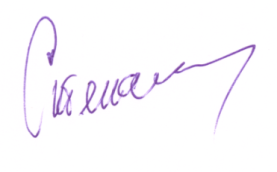 3Федеральное государственное бюджетное образовательное учреждение высшего профессионального образования «Московский государственный университет леса»Заведующий кафедрой технологии деревоперерабатывающих производств, профессорРыкунин Станислав Николаевич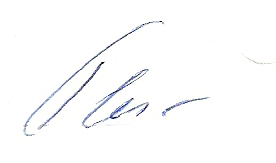 МероприятиеДатапроведенияОрганизацииУчастникиУчастникиМероприятиеДатапроведенияОрганизацииДолжностьФИОУченый Совет ФМХТД, МГУЛ31.08.2015ФГБОУ ВПО «МГУЛ»Декан ФМХТД, доцент, кандидат технических наукФахретдинов Х.А.Ученый Совет ФМХТД, МГУЛ31.08.2015ФГБОУ ВПО «МГУЛ»Зав. кафедрой химической технологии древесины и полимеров (ХТДиП), доктор техн. наук, профессорАзаров В.И.Ученый Совет ФМХТД, МГУЛ31.08.2015ФГБОУ ВПО «МГУЛ»Доцент, канд. техн. наукБалакин М.И.Ученый Совет ФМХТД, МГУЛ31.08.2015ФГБОУ ВПО «МГУЛ»Заместитель декана ФМХТД, доцент, кандидат технических наукТарасов М.С.Ученый Совет ФМХТД, МГУЛ31.08.2015ФГБОУ ВПО «МГУЛ»Зав. кафедрой управления автоматизированными производствами лесопромышленного комплекса, профессор, член корреспондент РАЕНВороницын В.К.Ученый Совет ФМХТД, МГУЛ31.08.2015ФГБОУ ВПО «МГУЛ»Заведующий кафедрой химии и биотехнологии лесного комплекса, профессорИванкин А.Н.Ученый Совет ФМХТД, МГУЛ31.08.2015ФГБОУ ВПО «МГУЛ»Заведующий кафедрой технологии деревоперерабатывающих производств, профессорРыкунин С.Н. Ученый Совет ФМХТД, МГУЛ31.08.2015ФГБОУ ВПО «МГУЛ»Заведующий кафедрой станков и инструментов, доцент, кандидат технических наукКохреидзе М.В.Ученый Совет ФМХТД, МГУЛ31.08.2015ФГБОУ ВПО «МГУЛ»Профессор, доктор технических наукРыбин Б.М.Ученый Совет ФМХТД, МГУЛ31.08.2015ФГБОУ ВПО «МГУЛ»Зав. технологии древесных плит и пластиков, профессор, д. т. н.Цветков В.Е.Ученый Совет ФМХТД, МГУЛ31.08.2015ФГБОУ ВПО «МГУЛ»Начальник методического управления,  доцент Савицкий А.С.Ученый Совет ФМХТД, МГУЛ31.08.2015ФГБОУ ВПО «МГУЛ»Проректор по международным связям, профессорШалаев В.С.Ученый Совет ФМХТД, МГУЛ31.08.2015ФГБОУ ВПО «МГУЛ»Заведующий кафедрой процессов и аппаратов деревообрабатывающих производств, к.т.н., доцент Сапожников И.В.Ученый Совет ФМХТД, МГУЛ31.08.2015ФГБОУ ВПО «МГУЛ»Начальник методического отдела, доцентШевляков А.А.Ученый Совет ФМХТД, МГУЛ31.08.2015ФГБОУ ВПО «МГУЛ»Проректор по Учебно-методическому объединению, зам. Председателя Совета учебно-методического объединения, доцентЩербаков Е.Н.Обсуждение на круглом столе в ООО «Евростиль»10.09.2015ООО «Евростиль»ЭкспертЦеннеков А.С.Обсуждение на круглом столе в ООО «Евростиль»10.09.2015ООО «Евростиль»ЭкспертЖидкин В.Г.Обсуждение на круглом столе в ООО «Евростиль»10.09.2015ООО «Евростиль»ЭкспертМихеев А.В.Обсуждение на круглом столе в ООО «Евростиль»10.09.2015ООО «Евростиль»ЭкспертСавельев А.В.Обсуждение на круглом столе в ООО «Евростиль»10.09.2015ООО «Евростиль»ЭкспертКазакова О.В.Обсуждение на круглом столе в ООО «Евростиль»10.09.2015ООО «Евростиль»ЭкспертМалыгина И.В.Обсуждение на круглом столе в ООО «Живые диваны»16.09.2015ООО «Живые диваны»Главный технолог Перевалов А.С.Обсуждение на круглом столе в ООО «Живые диваны»16.09.2015ООО «Живые диваны»Руководитель конструкторского отделаЗиновьев Д.И.Обсуждение на круглом столе в ООО «Живые диваны»16.09.2015ООО «Живые диваны»Главный художникЛобановская Е.Н.Обсуждение на круглом столе в ООО «Живые диваны»16.09.2015ООО «Живые диваны»Руководитель участка деревообработкиБойко Н.А.Обсуждение на круглом столе в ООО «Живые диваны»16.09.2015ООО «Живые диваны»Мастер участка №3Тимченко С.Н.Обсуждение на круглом столе в ООО «Живые диваны»16.09.2015ООО «Живые диваны»Старший мастер участка №1Горячев А.В.Обсуждение в Торгово-промышленной палате РФ29.09.2015Министерство труда и социальной защиты РФдиректор по развитию системы профстандартов  НИИ труда и социального страхования Минтруда РоссииВолошина  Ирина АлександровнаОбсуждение в Торгово-промышленной палате РФ29.09.2015Вице-президентОООР  «Бумпром»Веселов Виктор СергеевичОбсуждение в Торгово-промышленной палате РФ29.09.2015И.о.  председателяПрофсоюз  лесных отраслей  РФЖуравлев Денис СергеевичОбсуждение в Торгово-промышленной палате РФ29.09.2015РуководительДирекция  по взаимодействию с органами государственной власти  ОАО «Сегежа»Иванов Николай ВадимовичОбсуждение в Торгово-промышленной палате РФ29.09.2015Ученый секретарь  ОАО «ЦНИИБ»Кирсанов Владимир АнатольевичОбсуждение в Торгово-промышленной палате РФ29.09.2015Директор  кадрового центра », главный управляющий  по кадровым ресурсамОАО «Группа «Илим»Костикова Александра ВалерьевнаОбсуждение в Торгово-промышленной палате РФ29.09.2015Заведующий отделомОАО «ЦНИИМЭ»Котельников Юрий АлекссевичОбсуждение в Торгово-промышленной палате РФ29.09.2015Начальник отдела организации труда и заработной платы  ОАО МК «ШАТУРА»Курлычкина Наталья МихайловнаОбсуждение в Торгово-промышленной палате РФ29.09.2015Главный аналитик  РАО «Бумпром»Логинов Виктор ФедоровичОбсуждение в Торгово-промышленной палате РФ29.09.2015Председатель ПравленияОООР Росмебельдрев»Нумеров  Олег НиколаевичОбсуждение в Торгово-промышленной палате РФ29.09.2015Директор по персоналу ОАО  «Соликамскбумпром»Писоцкая Евгения ПетровнаОбсуждение в Торгово-промышленной палате РФ29.09.2015Руководитель службы по управлению персоналомЗАО «ПТК  ПРОГРЕСС»Пигалова Елена ВалерьевнаОбсуждение в Торгово-промышленной палате РФ29.09.2015Заместитель генерального директора ЗАО « Дятьково-Доз»Руднев Олег ЮрьевичОбсуждение в Торгово-промышленной палате РФ29.09.2015заведующий кафедрой ТДПМосковский государственный университет леса (МГУЛ)Рыкунин Станислав НиколаевичОбсуждение в Торгово-промышленной палате РФ29.09.2015И.о. административного директор  ОАО «Архангельский ЦБК»Савина Ольга  ИвановнаОбсуждение в Торгово-промышленной палате РФ29.09.2015Заведующий лабораторией метрологии и стандартизацииОАО «ЦНИИБ»Сазанов Сергей АнатольевичОбсуждение в Торгово-промышленной палате РФ29.09.2015Ст.  научный сотрудникОАО «ЦНИИБ»Сарана Нинель ВасильевнаОбсуждение в Торгово-промышленной палате РФ29.09.2015Заведующий  лабораторией бумаги  ОАО «ЦНИИБ»Семкина Людмила ИвановнаОбсуждение в Торгово-промышленной палате РФ29.09.2015Главный экспертНКО АМДПРСтепанчиков Сергей ИвановичОбсуждение в Торгово-промышленной палате РФ29.09.2015Директор  по связям с органами государственной власти  ЗАО «Интернешл Пейпер»Танащук Сергей ЕвгеньевичОбсуждение в Торгово-промышленной палате РФ29.09.2015Генеральный директорОАО «ЦНИИБ»Тюрин  Евгений  ТимофеевичОбсуждение в Торгово-промышленной палате РФ29.09.2015Инженер 1 категории  ОАО «ЦНИИБ»Ферина Татьяна ФедоровнаОбсуждение в Торгово-промышленной палате РФ29.09.2015Начальник отдела кадров и технического обученияЗАО « Череповецкий ФМК»Филиппова Ирина ПавловнаОбсуждение в Торгово-промышленной палате РФ29.09.2015Ведущий научный сотрудникОАО «ЦНИИМЭ»Чувелев Анатолий ЯковлевичОбсуждение в Торгово-промышленной палате РФ29.09.2015Председатель ПравленияОООР «Бумпром»Чуйко Владимир АлексеевичОбсуждение в Торгово-промышленной палате РФ29.09.2015Генеральный директорЗАО «ВНИИДрев»Шалашов Александр ПетровичОбсуждение в Торгово-промышленной палате РФ29.09.2015Заместитель руководителя кадровой службы ООО «СП мебель»Шватова Татьяна АлександровнаОбсуждение в Торгово-промышленной палате РФ29.09.2015Проректор по учебной работеМосковский государственный университет леса (МГУЛ)Щербаков Евгений Николаевич№п/пФИОэкспертаОрганизация, должностьЗамечание, предложениеПринято, отклонено,частично принято (с обоснованием принятия или отклонения)1Руднев О.Ю.ООО Мебельный концерн"Катюша"Зам.генерального директораИз-за достаточно объемного ПС, предлагается сегментировать на подразделы в соответствии с возможным наименованием должностей: мастер, начальник участка, начальник цеха, директор по производствуОтклонено(каждая должность характеризуется трудовыми функциями, а каждая функция трудовыми действиями, поэтому нельзя формировать ПС сегментами) 1Руднев О.Ю.ООО Мебельный концерн"Катюша"Зам.генерального директораИсключить пункт "Разрабатывать проекты инструкций по ОТ для работников и представлять их на утверждение в установленном порядке" - оставить только исполнениеОтклонено(т.к. он является непосредственным участником производственного процесса и знает все его нюансы, поэтому и должен разрабатывать проект инструкций по ОТ  производственного процесса1Руднев О.Ю.ООО Мебельный концерн"Катюша"Зам.генерального директораИсключить пункт "Разрабатывать и утверждать контрольные показатели качества деятельности" - оставить только исполнениеОтклонено(т.к. он является непосредственным деятельности в производственном процессе и знает все его нюансы, поэтому и должен разрабатывать контрольные показатели качества деятельности и их утверждать)2Лапин С.Ю.ООО "Лорес"директорЗамечаний нет-3Кирман Е.И.Мебельная компания "Алмаз"Зам.директора по производствуЗамечаний нет-4 Бирюков А.В.ОАО "Мебельная компания "ШАТУРА"главный технологЗамечаний нет-5Пигалова Е.В.ООО ПТК "Прогресс"Руководитель службы персоналаНаименование вида профессиональной деятельности практически совпадает c основной целью вида профессиональной деятельности. Рекомендуется  цель вида профессиональной деятельности сформулировать иначе.Принято5Пигалова Е.В.ООО ПТК "Прогресс"Руководитель службы персоналаВ наименовании группы занятий приведена характеристика ОКЗ, отмененного с 01.07.2015 г.Принято 5Пигалова Е.В.ООО ПТК "Прогресс"Руководитель службы персоналаНе употреблять аббревиатуры (ИКТ, ОТ, ТБ и т.д.) без их расшифровкиПринято5Пигалова Е.В.ООО ПТК "Прогресс"Руководитель службы персоналаРекомендуется для обобщенных трудовых функций А-В установить 5 уровень квалификацииОтклонено(при 5 уровне квалификации - мастер не осуществляет взаимодействие сотрудников и смежных подразделений)(уровни квалификации пр.Минтруда России №148н от 12.04.20135Пигалова Е.В.ООО ПТК "Прогресс"Руководитель службы персоналаРекомендуется отредактировать пункт трудовых действий: «В случае аварийной ситуации подавать заявку на ремонт в установленном порядке», т. к. в случае аварийной ситуации необходимо действовать в соответствии с «Планом мероприятий по локализации и ликвидации аварий».Принято5Пигалова Е.В.ООО ПТК "Прогресс"Руководитель службы персоналаРекомендуется отредактировать пункт трудовых действий: «Анализировать причины возникновения сбоев в работе оборудования», т.к. кроме сбоев, существуют отказы, дефекты, неисправные   и неработоспособные состояния оборудования.Принято5Пигалова Е.В.ООО ПТК "Прогресс"Руководитель службы персоналаВместо пункта необходимых знаний: «Требования ТБ, ОТ и экологической безопасности» предлагается редакция: «Нормы и правила охраны труда, промышленной, экологической и пожарной безопасности».Принято5Пигалова Е.В.ООО ПТК "Прогресс"Руководитель службы персоналаДополнить пункт трудовых действий: «Подавать заявки на обеспечение работников специальной одеждой и обувью, средствами индивидуальной и коллективной защиты и проверять их исполнение».Принято5Пигалова Е.В.ООО ПТК "Прогресс"Руководитель службы персоналаДобавить в обобщенные трудовые функции (код G) трудовую функцию«Проводить  работу по экономии всех видов ресурсов, использованию резервов снижения издержек производства».Отклонено(это содержание раскрыто в ТФ "Управлять нематериальными ресурсами предприятия")6Поливин А.Ю.ЗАО "Свобода"Начальник производстваЗамечаний нет-7Клевцов И.В.ООО "Яна"директорЗамечаний нет-8Ценеков А.СООО "Евростиль"Главный технологЗамечаний нет-9Лозовская О.Ю.ОАО "Севзапмебель"Ведущий инженер-технологЗамечания в тексте ПС, связанны со стилистикойПринято10Рогозинникова Т.В.ООО "Заречье"Начальник службы конструирования, разработки и технологииЗамечаний нет-11Зорин И.С.ОАО "Глазовская мебельная фабрикаДиректор по производствуЗамечаний нет-12Воробьев О.В.ООО "Живые диваны"Ген.директорЗамечаний нет-13Журавлев Д.С.Профессиональный союз работников лесных отраслей Российской Федерации
И.о. председателя ПрофсоюзаВключить позицию «Правила и нормы охраны труда, промышленной и пожарной безопасности» в раздел «Необходимые знания»Принято13Журавлев Д.С.Профессиональный союз работников лесных отраслей Российской Федерации
И.о. председателя ПрофсоюзаВ пунктах 3.1. и 3.2. строку «Требования к образованию и обучению» предлагаем дополнить формулировкой «Образовательные программы высшего профессионального образования – программы бакалавриата»Принято13Журавлев Д.С.Профессиональный союз работников лесных отраслей Российской Федерации
И.о. председателя ПрофсоюзаВо многих пунктах проекта профессионального стандарта в разделе «Необходимые умения» содержатся такие абстрактные формулировки, как «планировать» (п.п. 3.1.1., 3.1.2., 3.4.1.); «оценивать эффективность» (п. 3.1.1.); и др.. Предлагаем конкретизировать подобные формулировки, указав предмет, направления и глубину анализа, предмет и пределы планирования, предмет оценки, конкретные виды умений, объекты и пределы влияния, пределы принятия решений и т.п.Отклонено.Требования методических рекомендаций13Журавлев Д.С.Профессиональный союз работников лесных отраслей Российской Федерации
И.о. председателя ПрофсоюзаВ пункте 3.4.10. предлагаем доработать наименование трудовой функции «Формировать и поддерживать эффективное взаимоотношение в коллективе»Принято13Журавлев Д.С.Профессиональный союз работников лесных отраслей Российской Федерации
И.о. председателя ПрофсоюзаВ пункте 3.5.3. в разделе «Трудовые действия» предлагаем актуализировать формулировку, указав специальную оценку условий труда вместо аттестации рабочих мест по условиям труда. Аналогичным образом необходимо актуализировать соответствующую формулировку в разделе «Необходимые умения». Раздел «Необходимые знания предлагаем дополнить позицией «Порядок проведения специальной оценки условий труда».Частично принято13Журавлев Д.С.Профессиональный союз работников лесных отраслей Российской Федерации
И.о. председателя ПрофсоюзаВ пункте 3.9.3. в разделе «Необходимые знания» содержится указание на несуществующий «Закон об отпусках»ПринятоИсправлено на "Закон об отпусках в трудовом кодексе"14Орлов А.Ю.Минромторг России, 
Зам. директора департамента химико-техноло-гического и лесопромы-шленного комплексаПо проекту стандарта «Специалист по организации и управлению производственными процессами производства продукции деревообработки и мебели» - замечаний нет-